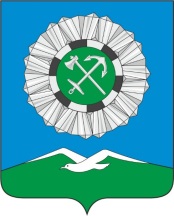 РОССИЙСКАЯ ФЕДЕРАЦИЯИркутская область Слюдянское муниципальное образованиеАДМИНИСТРАЦИЯ СЛЮДЯНСКОГО ГОРОДСКОГО ПОСЕЛЕНИЯСлюдянского районаг. СлюдянкаПОСТАНОВЛЕНИЕот _28.01.2021г._ № _28_ Об утверждении административного регламента предоставления муниципальной услуги «Предварительное согласование предоставления земельных участков гражданам для индивидуального жилищного строительства, ведения личного подсобного хозяйства в границах населенного пункта, садоводства, гражданам и крестьянским (фермерским) хозяйствам для осуществления крестьянским (фермерским) хозяйством его деятельности»         В соответствии с Земельным кодексом Российской Федерации, Федеральным законами от 27.07.2010 № 210-ФЗ «Об организации предоставления государственных и муниципальных услуг», Правилами разработки и утверждения административных регламентов предоставления муниципальных услуг в Слюдянском муниципальном образовании, утвержденных постановлением администрации Слюдянского городского поселения от 04.03.2020 года № 161, Федеральным законом от 06.10.2003 года № 131-ФЗ «Об общих принципах организации местного самоуправления в Российской Федерации», ст. 10, 47 Устава Слюдянского муниципального образования, зарегистрированного Главным управлением Министерства юстиции Российской Федерации по Сибирскому Федеральному округу с изменениями и дополнениями, зарегистрированными Главным управлением Министерства юстиции Российской Федерации по Сибирскому федеральному округу от 14.05.2020 года № RU385181042020002,ПОСТАНОВЛЯЕТ:Утвердить административный регламент предоставления муниципальной услуги «Предварительное согласование предоставления земельных участков гражданам для индивидуального жилищного строительства, ведения личного подсобного хозяйства в границах населенного пункта, садоводства, гражданам и крестьянским (фермерским) хозяйствам для осуществления крестьянским (фермерским) хозяйством его деятельности» (приложение № 1).2. Настоящее постановление вступает в силу после дня его официального опубликования.           3. Опубликовать настоящее постановление в специальном приложении к газете «Байкал новости» и разместить на официальном сайте администрации Слюдянского городского поселения в сети «Интернет».            4.  Контроль за исполнением настоящего постановления возложить на заместителя главы администрации Слюдянского городского поселения Хаюка О.В.Глава Слюдянскогомуниципального образования                                                                                 В.Н. СендзякПриложение № 1,утвержденное постановлением администрации Слюдянского городского поселения
от _28.01.2021г._ № _28_АДМИНИСТРАТИВНЫЙ РЕГЛАМЕНТПРЕДОСТАВЛЕНИЯ МУНИЦИПАЛЬНОЙ УСЛУГИ «ПРЕДВАРИТЕЛЬНОЕ СОГЛАСОВАНИЕ ПРЕДОСТАВЛЕНИЯ ЗЕМЕЛЬНЫХ УЧАСТКОВ ГРАЖДАНАМ ДЛЯ ИНДИВИДУАЛЬНОГО ЖИЛИЩНОГО СТРОИТЕЛЬСТВА, ВЕДЕНИЯ ЛИЧНОГО ПОДСОБНОГО ХОЗЯЙСТВА В ГРАНИЦАХ НАСЕЛЕННОГО ПУНКТА, САДОВОДСТВА, ГРАЖДАНАМ И КРЕСТЬЯНСКИМ (ФЕРМЕРСКИМ) ХОЗЯЙСТВАМ ДЛЯ ОСУЩЕСТВЛЕНИЯ КРЕСТЬЯНСКИМ (ФЕРМЕРСКИМ) ХОЗЯЙСТВОМ
ЕГО ДЕЯТЕЛЬНОСТИ»РАЗДЕЛ I. ОБЩИЕ ПОЛОЖЕНИЯГлава 1. Предмет регулирования административного регламента1. Настоящий административный регламент устанавливает порядок и стандарт предоставления муниципальной услуги «Предварительное согласование предоставления земельных участков гражданам для индивидуального жилищного строительства, ведения личного подсобного хозяйства в границах населенного пункта, садоводства, гражданам и крестьянским (фермерским) хозяйствам для осуществления крестьянским (фермерским) хозяйством его деятельности», в том числе порядок взаимодействия администрации Слюдянского городского поселения (далее – администрация) с физическими или юридическими лицами и их уполномоченными представителями, органами государственной власти, учреждениями и организациями, сроки и последовательность административных процедур (действий), осуществляемых администрацией в процессе реализации полномочий по принятию решений о предварительном согласовании предоставления земельных участков, находящихся в муниципальной собственности Слюдянского муниципального образования (далее – муниципальное образование) и земельных участков, государственная собственность на которые не разграничена (далее вместе – земельные участки), гражданам для индивидуального жилищного строительства, ведения личного подсобного хозяйства в границах населенного пункта, садоводства, гражданам и крестьянским (фермерским) хозяйствам для осуществления крестьянским (фермерским) хозяйством его деятельности.2. Целью настоящего административного регламента является обеспечение открытости порядка предоставления муниципальной услуги, указанной в пункте 1 настоящего административного регламента (далее – муниципальная услуга), повышения качества ее исполнения, создания условий для участия граждан и юридических лиц в отношениях, возникающих при предоставлении муниципальной услуги.Глава 2. Круг заявителей3. Заявителями на предоставление муниципальной услуги являются граждане и крестьянские (фермерские) хозяйства (далее – заявители).4. От имени заявителя за предоставлением муниципальной услуги может обратиться его уполномоченный представитель (далее – представитель).5. В случае обращения заявителя или его представителя с запросом о предоставлении нескольких государственных услуг и (или) муниципальных услуг при однократном обращении в многофункциональный центр предоставления государственных и муниципальных услуг (далее – комплексный запрос), за исключением государственных услуг и муниципальных услуг, предоставление которых посредством комплексного запроса не осуществляется, при условии, что одной из муниципальных услуг, указанных в комплексном запросе, является муниципальная услуга, предоставляемая в соответствии с настоящим административным регламентом, многофункциональный центр предоставления государственных и муниципальных услуг (далее – МФЦ) для обеспечения получения заявителем муниципальной услуги действует в интересах заявителя без доверенности и направляет в администрацию запрос о предоставлении муниципальной услуги, подписанный уполномоченным работником МФЦ и скрепленный печатью МФЦ, а также сведения, документы и (или) информацию, необходимые для предоставления муниципальной услуги, с приложением заверенной МФЦ копии комплексного запроса, без составления и подписания такого запроса заявителем или его представителем.Глава 3. Требования к порядку информирования
о предоставлении муниципальной услуги6. Для получения информации по вопросам предоставления муниципальной услуги и о ходе предоставления муниципальной услуги заявитель или его представитель обращается в администрацию.7. Информация по вопросам предоставления муниципальной услуги предоставляется:1) при личном контакте с заявителем или его представителем;2) с использованием телефонной связи по номеру: 8(39544) 52-9-09, через официальный сайт администрации в информационно-телекоммуникационной сети «Интернет» (далее – сеть «Интернет») по адресу: www.gorod-sludyanka.ru (далее – официальный сайт администрации), через региональную государственную информационную систему «Региональный портал государственных и муниципальных услуг Иркутской области» в сети «Интернет» по адресу http://38.gosuslugi.ru (далее – Портал), по электронной почте администрации: mogorod@slud.ru (далее – электронная почта администрации);3) письменно в случае письменного обращения заявителя или его представителя.8. Должностные лица администрации, осуществляющие предоставление информации по вопросам предоставления муниципальной услуги и о ходе предоставления муниципальной услуги, должны принять все необходимые меры по предоставлению заявителю или его представителю исчерпывающей информации по вопросам их обращений, в том числе с привлечением других должностных лиц администрации.9. Должностные лица администрации предоставляют следующую информацию по вопросам предоставления муниципальной услуги и о ходе предоставления муниципальной услуги:1) об органе местного самоуправления муниципального образования, предоставляющем муниципальную услугу, органах государственной власти и организациях, участвующих в предоставлении муниципальной услуги, включая информацию о месте их нахождения, графике работы, контактных телефонах, а также о МФЦ, осуществляющих предоставление муниципальной услуги;2) о порядке предоставления муниципальной услуги и ходе предоставления муниципальной услуги;3) о перечне документов, необходимых для предоставления муниципальной услуги;4) о времени приема документов, необходимых для предоставления муниципальной услуги;5) о сроке предоставления муниципальной услуги;6) об основаниях отказа в приеме документов, необходимых для предоставления муниципальной услуги;7) об основаниях отказа в предоставлении муниципальной услуги;8) о порядке обжалования решений и действий (бездействия), принимаемых (совершаемых) в рамках предоставления муниципальной услуги.10. Информация о ходе предоставления муниципальной услуги предоставляется:1) при личном контакте с заявителем или его представителем;2) с использованием телефонной связи, через официальный сайт администрации, по электронной почте администрации;3) письменно в случае письменного обращения заявителя или его представителя.11. Основными требованиями при предоставлении информации по вопросам предоставления муниципальной услуги и о ходе предоставления муниципальной услуги являются:1) актуальность;2) своевременность;3) четкость и доступность в изложении информации;4) полнота информации;5) соответствие информации требованиям законодательства.12. Предоставление информации по вопросам предоставления муниципальной услуги и о ходе предоставления муниципальной услуги по телефону осуществляется путем непосредственного общения заявителя или его представителя с должностным лицом администрации по телефону.13. При ответах на телефонные звонки должностные лица администрации подробно и в вежливой (корректной) форме информируют заявителей или их представителей по интересующим их вопросам. Ответ на телефонный звонок начинается с информации о наименовании органа местного самоуправления, в которое позвонил заявитель или его представитель, фамилии, имени и (если имеется) отчестве лица, принявшего телефонный звонок.При невозможности должностного лица администрации, принявшего звонок, самостоятельно ответить на поставленные вопросы телефонный звонок переадресовывается (переводится) на другое должностное лицо администрации или же заявителю или его представителю сообщается телефонный номер, по которому можно получить необходимую информацию по вопросам предоставления муниципальной услуги и о ходе предоставления муниципальной услуги.14. Если заявителя или его представителя не удовлетворяет информация по вопросам предоставления муниципальной услуги и о ходе предоставления муниципальной услуги, предоставленная должностным лицом администрации, он может обратиться к главе администрации или к лицу, исполняющему его полномочия (далее – глава администрации), в соответствии с графиком приема заявителей или их представителей.Прием заявителей или их представителей главой администрации проводится в понедельник с 15-00ч до 17-00ч без предварительной записи.15. Обращения заявителей или их представителей о предоставлении информации по вопросам предоставления муниципальной услуги рассматриваются в течение 30 календарных дней со дня регистрации обращения. Обращения заявителей или их представителей о ходе предоставления муниципальной услуги рассматриваются не позднее рабочего дня, следующего за днем регистрации обращения.Днем регистрации обращения является день его поступления в администрацию.Ответ на обращение, поступившее в администрацию в форме электронного документа, направляется в форме электронного документа по адресу электронной почты, указанному в обращении.Ответ на обращение, поступившее в администрацию в письменной форме, направляется по почтовому адресу, указанному в обращении, поступившем в администрацию в письменной форме.16. Информация о месте нахождения и графике работы администрации, а также МФЦ, контактные телефоны, адрес официального сайта администрации и электронной почты администрации, порядке предоставления муниципальной услуги, а также о порядке получения информации по вопросам предоставления муниципальной услуги и о ходе предоставления муниципальной услуги размещается:1) на официальном сайте администрации;2) на Портале.17. На информационных стендах, расположенных в помещениях, занимаемых администрацией, размещается следующая информация:1) об органе местного самоуправления, предоставляющем муниципальную услугу, включая информацию о месте нахождения, графике работы, контактных телефонах, адресе официального сайта администрации и электронной почты администрации, а также о МФЦ, осуществляющих предоставление муниципальной услуги;2) о порядке предоставления муниципальной услуги и ходе предоставления муниципальной услуги, в том числе об услугах, которые являются необходимыми и обязательными для предоставления муниципальной услуги;3) о перечне документов, необходимых для предоставления муниципальной услуги;4) о времени приема документов, необходимых для предоставления муниципальной услуги;5) о сроке предоставления муниципальной услуги;6) об основаниях отказа в приеме документов, необходимых для предоставления муниципальной услуги;7) об основаниях отказа в предоставлении муниципальной услуги;8) о порядке обжалования решений и действий (бездействия), принимаемых (совершаемых) в рамках предоставления муниципальной услуги;9) извлечения из законодательных и иных нормативных правовых актов, содержащих нормы, регулирующие предоставление муниципальной услуги;10) текст настоящего административного регламента.18. Информирование заявителей или их представителей о порядке предоставления муниципальной услуги в МФЦ, о ходе выполнения запросов о предоставлении муниципальной услуги, а также по иным вопросам, связанным с предоставлением муниципальной услуги, а также консультирование заявителей или их представителей о порядке предоставления муниципальной услуги в МФЦ осуществляются в порядке, установленном настоящей главой, МФЦ, с которыми администрация заключила в соответствии с законодательством соглашения о взаимодействии.РАЗДЕЛ II. СТАНДАРТ ПРЕДОСТАВЛЕНИЯ
МУНИЦИПАЛЬНОЙ УСЛУГИГлава 4. Наименование муниципальной услуги19. Под муниципальной услугой в настоящем административном регламенте понимается предварительное согласование предоставления земельных участков, находящихся в муниципальной собственности, или земельных участков, государственная собственность на которые не разграничена, гражданам для индивидуального жилищного строительства, ведения личного подсобного хозяйства в границах населенного пункта, садоводства, гражданам и крестьянским (фермерским) хозяйствам для осуществления крестьянским (фермерским) хозяйством его деятельности.Глава 5. Наименование органа местного самоуправления,предоставляющего муниципальную услугу20. Органом местного самоуправления, предоставляющим муниципальную услугу, является администрация.21. В предоставлении муниципальной услуги участвуют:1) Федеральная служба государственной регистрации, кадастра и картографии, ее территориальный орган или территориальный отдел территориального органа Федеральной службы государственной регистрации, кадастра и картографии;2) Федеральная налоговая служба или ее территориальные органы;3) служба по охране объектов культурного наследия Иркутской области.22. При предоставлении муниципальной услуги администрация не вправе требовать от заявителей или их представителей осуществления действий, в том числе согласований, необходимых для получения муниципальной услуги и связанных с обращением в государственные органы, органы местного самоуправления и организации, за исключением получения услуг, включенных в перечень услуг, которые являются необходимыми и обязательными для предоставления муниципальных услуг, утвержденный решением Думы Слюдянского муниципального образования от 20.02.2018 г. № 11-IV ГД.Глава 6. Описание результата предоставления муниципальной услуги23. Результатом предоставления муниципальной услуги является:1) решение администрации об отказе в предварительном согласовании предоставления земельного участка;2) решение администрации о предварительном согласовании предоставления земельного участка;3) решение администрации об отказе в предварительном согласовании предоставления земельного участка и о проведении аукциона по продаже земельного участка или аукциона на право заключения договора аренды земельного участка.Глава 7. Срок предоставления муниципальной услуги, в том числе
с учетом необходимости обращения в организации, участвующие
в предоставлении муниципальной услуги, срок приостановления предоставления муниципальной услуги в случае, если  возможность приостановления предусмотрена нормативными правовыми актами Российской  Федерации и (или) нормативными правовыми актами Иркутской области, срок выдачи (направления) документов, являющихся результатам предоставления муниципальной услуги24. Срок предоставления муниципальной услуги составляет не более шестидесяти семи календарных дней со дня поступления заявления о предварительном согласовании предоставления земельного участка.В случае, если на испрашиваемый земельный участок государственная собственность не разграничена и схема расположения земельного участка, в соответствии с которой предстоит образовать земельный участок, подлежит согласованию в соответствии со статьей 35 Федерального закона от 25 октября 2001 года № 137-ФЗ «О введении в действие Земельного кодекса Российской Федерации», срок принятия решения о предварительном согласовании предоставления земельного участка может быть продлен не более чем до сорока пяти дней со дня поступления заявления о предварительном согласовании предоставления земельного участка в администрацию.25. Предоставление муниципальной услуги приостанавливается на срок, который определяется пунктом 40 настоящего административного регламента.26. Срок выдачи (направления) документов, являющихся результатом предоставления муниципальной услуги – 3 календарных дня со дня подписания соответствующего решения администрацией.Глава 8. Нормативные правовые акты, регулирующие
предоставление муниципальной услуги27. Перечень нормативных правовых актов, регулирующих предоставление муниципальной услуги (с указанием их реквизитов и источников официального опубликования), размещается на официальном сайте администрации и на Портале.Глава 9. Исчерпывающий перечень документов, необходимых
в соответствии с нормативными правовыми актами для предоставления муниципальной услуги и услуг, которые являются необходимыми
и обязательными для предоставления муниципальной услуги, подлежащих представлению заявителем, способы их
получения заявителем, в том числе в электронной форме, порядок их предоставления (бланки,  формы обращений, заявления и иных документов, подаваемых заявителем в связи с предоставлением муниципальной услуги, приводятся в качестве приложений к административному регламенту, за исключением случаев, когда формы указанных документов установлены нормативными правовыми актами Иркутской области, а также случаев, когда законодательством Российской Федерации и (или) законодательством Иркутской области предусмотрена свободная форма подачи этих документов)28. Для получения муниципальной услуги заявитель или его представитель обращается в администрацию или в МФЦ с заявлением о предварительном согласовании предоставления земельного участка по форме согласно приложению к настоящему административному регламенту (далее – заявление).29. К заявлению заявитель или его уполномоченный представитель прилагает следующие документы:1) документ, удостоверяющий личность заявителя или его представителя;2) соглашение о создании крестьянского (фермерского) хозяйства в случае, если фермерское хозяйство создано несколькими гражданами (если земельный участок испрашивается для осуществления крестьянским (фермерским) хозяйством его деятельности); 3) схема расположения земельного участка в случае, если испрашиваемый земельный участок предстоит образовать и отсутствует проект межевания территории, в границах которой предстоит образовать такой земельный участок;4) проектная документация лесных участков в случае, если подано заявление о предварительном согласовании предоставления лесного участка, за исключением лесного участка, образуемого в целях размещения линейного объекта;5) документ, подтверждающий полномочия представителя заявителя, в случае, если с заявлением о предварительном согласовании предоставления земельного участка обращается представитель заявителя.30. Для получения документов, указанных в подпунктах 1 – 3 пункта 29 настоящего административного регламента, заявитель или его представитель в случае отсутствия у них указанных документов обращаются в соответствующие органы государственной власти, органы местного самоуправления, организации в соответствии с законодательством.Для получения документа, указанного в подпункте 5 пункта 29 настоящего административного регламента, заявитель обращается к нотариусу или должностному лицу, уполномоченному совершать нотариальные действия.31. Заявитель или его представитель представляет (направляет) заявление и документы, указанные в пункте 29 настоящего административного регламента, одним из следующих способов:1) путем личного обращения в администрацию;2) через организации почтовой связи. В этом случае документы представляются в копиях, заверенных нотариусом или должностным лицом, уполномоченным в соответствии с законодательством на совершение нотариальных действий, или органом (должностным лицом), уполномоченным на выдачу соответствующего документа;3) через личный кабинет на Портале;4) путем направления на официальный адрес электронной почты администрации;5) через МФЦ.32. В случае обращения в МФЦ одновременно с комплексным запросом заявитель или его представитель подает сведения, документы и (или) информацию, предусмотренные нормативными правовыми актами, регулирующими отношения, возникающие в связи с предоставлением указанных в комплексном запросе государственных и (или) муниципальных услуг, за исключением документов, на которые распространяется требование пункта 2 части 1 статьи 7 Федерального закона от 27 июля 2010 года № 210-ФЗ «Об организации предоставления государственных и муниципальных услуг», а также сведений, документов и (или) информации, которые у заявителя или его представителя отсутствуют и должны быть получены по результатам предоставления заявителю или его представителю иных указанных в комплексном запросе государственных и (или) муниципальных услуг. Сведения, документы и (или) информацию, необходимые для предоставления государственных и (или) муниципальных услуг, указанных в комплексном запросе, и получаемые в организациях, указанных в части 2 статьи 1 Федерального закона от 27 июля 2010 года № 210-ФЗ «Об организации предоставления государственных и муниципальных услуг», в результате оказания услуг, которые являются необходимыми и обязательными для предоставления государственных и муниципальных услуг, заявитель или его представитель подает в МФЦ одновременно с комплексным запросом самостоятельно.33. При предоставлении муниципальной услуги администрация не вправе требовать от заявителей или их представителей документы, не указанные в пунктах 28, 29 настоящего административного регламента.34. Требования к документам, представляемым заявителем или его представителем:1) документы должны иметь печати, подписи уполномоченных должностных лиц государственных органов, органов местного самоуправления или должностных лиц иных организаций, выдавших данные документы или удостоверивших подлинность копий документов (в случае получения документа в форме электронного документа он должен быть подписан электронной подписью в соответствии с пунктом 74 настоящего административного регламента);2) тексты документов должны быть написаны разборчиво;3) документы не должны иметь подчисток, приписок, зачеркнутых слов и не оговоренных в них исправлений;4) документы не должны быть исполнены карандашом;5) документы не должны иметь повреждений, наличие которых не позволяет однозначно истолковать их содержание.Глава 10. Исчерпывающий перечень документов, необходимыхв соответствии с нормативными правовыми актами для предоставления
муниципальной услуги, которые находятся в распоряжениигосударственных органов, органов местного самоуправления
и иных органов, участвующих в предоставлении муниципальной
услуги, и которые заявитель вправе представить, а так же способы их получения заявителями, в том числе в электронной форме, порядок их предоставления (бланки, формы обращений, заявлений и  иных документов, подаваемых заявителем в связи с предоставлением муниципальной услуги, проводятся в качестве приложений к административному регламенту, за исключением случаев, когда формы указанных документов установлены нормативными правовыми актами Российской Федерации и (или) нормативными правовыми актами Иркутской области, а так же случаев, когда законодательством Российской Федерации и  (или) законодательством Иркутской области предусмотрена свободная форма подачи этих документов). Непредставление заявителем указанных документов не является основанием для отказа заявителю в предоставлении муниципальной услуги.35. К документам, необходимым для предоставления муниципальной услуги, которые находятся в распоряжении государственных органов, органов местного самоуправления и иных органов, участвующих в предоставлении государственных или муниципальных услуг, и которые заявитель или его представитель вправе представить, относятся:1) выписка из Единого государственного реестра индивидуальных предпринимателей (для заявителей, являющихся индивидуальными предпринимателями);2) выписка из Единого государственного реестра юридических лиц (для заявителей, являющихся юридическими лицами);3) выписка из ЕГРН об объекте недвижимости (об испрашиваемом земельном участке);4) заключение службы по охране объектов культурного наследия Иркутской области о нахождении (ненахождении) земельного участка в границах территории, зон охраны объекта культурного наследия (памятника истории и культуры) народов Российской Федерации.36. Для получения документов, указанных в подпункте 1 и 2 пункта 35 настоящего административного регламента, заявитель или его представитель вправе обратиться в Федеральную налоговую службу или ее территориальные органы с запросом в виде бумажного документа путем направления по почте, представления непосредственно в орган, либо через МФЦ; в электронной форме с использованием интернет-технологий, включая Единый портал государственных и муниципальных услуг (функций).Для получения документа, указанного в подпункте 3 пункта 35 настоящего административного регламента, заявитель или его представитель вправе обратиться в Федеральную службу государственной регистрации, кадастра и картографии, ее территориальный орган или территориальный отдел территориального органа Федеральной службы государственной регистрации, кадастра и картографии с запросом в виде бумажного документа путем направления по почте, представления непосредственно в орган, либо через МФЦ; в электронной форме путем заполнения формы запроса, размещенной на официальном сайте Федеральной службы государственной регистрации, кадастра и картографии в сети «Интернет» или Едином портале государственных услуг и муниципальных услуг (функций) или посредством отправки XML-документа с использованием веб-сервисов.Для получения документа, указанного в подпункте 4 пункта 35 настоящего административного регламента, заявитель или его представитель вправе обратиться в службу по охране объектов культурного наследия Иркутской области с запросом в виде бумажного документа путем направления по почте, представления непосредственно в орган, либо через МФЦ.37. Заявитель или его представитель вправе представить в администрацию документы, указанные в пункте 35 настоящего административного регламента, способами, установленными в пункте 31 настоящего административного регламента.Глава 11. Указание на запрет требовать от заявителяпредставления документов и информации38. Администрация при предоставлении муниципальной услуги не вправе требовать от заявителей или их представителей:1) представления документов и информации или осуществления действий, представление или осуществление которых не предусмотрено нормативными правовыми актами, регулирующими отношения, возникающие в связи с предоставлением муниципальной услуги;2) представления документов и информации, в том числе подтверждающих внесение заявителем платы за предоставление государственных и муниципальных услуг, которые находятся в распоряжении администрации, государственных органов, органов местного самоуправления и (или) подведомственных государственным органам и органам местного самоуправления организаций, участвующих в предоставлении государственных или муниципальных услуг, в соответствии с нормативными правовыми актами Российской Федерации, нормативными правовыми актами Иркутской области, муниципальными правовыми актами, за исключением документов, включенных в определенный частью 6 статьи 7 Федерального закона от 27 июля 2010 года № 210-ФЗ «Об организации предоставления государственных и муниципальных услуг» перечень документов; 3) представления документов и информации, отсутствие и (или) недостоверность которых не указывались при первоначальном отказе в приеме документов, необходимых для предоставления государственной услуги, либо в предоставлении государственной услуги, за исключением случаев, предусмотренных в пункте 4 части 1 статьи 7 Федерального закона от 27 июля 2010 года № 210-ФЗ «Об организации предоставления государственных и муниципальных услуг».Глава 12. Исчерпывающий перечень оснований для отказа в приеме документов, необходимых для предоставления муниципальной услуги39. Основания отказа в приеме заявления и документов, необходимых для предоставления муниципальной услуги, законодательством не установлены.Глава 13. Исчерпывающий перечень оснований для приостановленияили отказа в предоставлении муниципальной услуги40. В случае, если на дату поступления в администрацию заявления о предварительном согласовании предоставления земельного участка, образование которого предусмотрено приложенной к этому заявлению схемой расположения земельного участка, на рассмотрении администрации находится представленная ранее другим лицом схема расположения земельного участка и местоположение земельных участков, образование которых предусмотрено этими схемами, частично или полностью совпадает, администрация принимает решение о приостановлении срока рассмотрения заявления, поданного заявителем или его представителем, и направляет принятое решение заявителю или его представителю.Срок рассмотрения заявления, поданного заявителем или его представителем, приостанавливается до принятия решения об утверждении направленной или представленной ранее иным заявителем схемы расположения земельного участка или до принятия решения об отказе в утверждении указанной схемы.41. Основаниями для отказа в предоставлении муниципальной услуги являются:1) заявление не соответствует установленным требованиям;2) заявление подано в неуполномоченный орган;3) представлен неполный перечень документов, необходимых для предоставления муниципальной услуги.Глава 14. Перечень услуг, которые являются необходимыми
и обязательными для предоставления муниципальной услуги, в том числе сведения о документе (документах), выдаваемом (выдаваемых) организациями, участвующими в предоставлении муниципальной услуги42. В соответствии с Перечнем услуг, которые являются необходимыми и обязательными для предоставления муниципальных услуг, утвержденным решением Думы Слюдянского муниципального образования от 20.02.2018 г. № 11-IV ГД, услуги, которые являются необходимыми и обязательными для предоставления муниципальной услуги, отсутствуют.Глава 15. Порядок, размер и основания взимания государственной
пошлины или иной платы, взимаемой за предоставление
муниципальной услуги, в том числе в электронной форме43. Муниципальная услуга предоставляется без взимания государственной пошлины или иной платы.44. В случае внесения изменений в выданный в результате предоставления муниципальной услуги документ, направленный на исправление ошибок и опечаток, допущенных по вине администрации, МФЦ, а также должностных лиц администрации, работников МФЦ, плата с заявителя не взимается.Глава 16. Порядок, размер и основания взимания платы
за предоставление услуг, которые являются необходимыми
и обязательными для предоставления муниципальной услуги,включая информацию о методике расчета размера такой платы45. Плата за услуги, которые являются необходимыми и обязательными для предоставления муниципальной услуги, отсутствует.Глава 17. Максимальный срок ожидания в очереди при подаче запроса о предоставлении муниципальной услуги, услуги, предоставляемой организацией, участвующей в предоставлении муниципальной услуги, и при получении результата предоставления таких услуг46. Максимальное время ожидания в очереди при подаче заявления и документов не должно превышать 15 минут.47. Максимальное время ожидания в очереди при получении результата муниципальной услуги не должно превышать 15 минут.Глава 18. Срок и порядок регистрации запроса заявителя  о предоставлении муниципальной услуги и услуги, предоставляемой организацией, участвующей в предоставлении муниципальной услуги, в том числе в электронной форме48. Регистрацию заявления и документов, представленных заявителем или его представителем, осуществляет должностное лицо администрации, ответственное за прием и регистрацию документов, в том числе в электронной форме, в программе для учета входящей и исходящей корреспонденции и внутренних документов организации путем присвоения указанным документам входящего номера с указанием даты получения.49. Срок регистрации представленных в администрацию заявления и документов при непосредственном обращении заявителя или его представителя в администрацию не должен превышать 15 минут, при направлении документов через организации почтовой связи или в электронной форме – один рабочий день со дня получения администрации указанных документов.50. Днем регистрации документов является день их поступления в администрацию (до 17-00 часов). При поступлении документов после 17-00 часов их регистрация происходит следующим рабочим днем.Глава 19. Требования к помещениям, в которых предоставляется муниципальная услуга, к залу ожидания, местам для заполнения запросов о предоставлении муниципальной услуги, информационным стендам с образцами их заполнения и перечнем документов, необходимых для предоставления каждой муниципальной услуги, размещению и оформлению визуальной, текстовой и мультимедийной информации о порядке предоставления такой услуги, в том числе к обеспечению доступности для инвалидов указанных объектов в соответствии с законодательством Российской Федерации о социальной защите инвалидов51. Вход в здание администрации оборудуется информационной табличкой (вывеской), содержащей информацию о полном наименовании администрации.52. Администрация обеспечивает инвалидам (включая инвалидов, использующих кресла-коляски и собак-проводников):1) сопровождение инвалидов, имеющих стойкие расстройства функции зрения и самостоятельного передвижения, и оказание им помощи в здании администрации;2) допуск в здание администрации собаки-проводника при наличии документа, подтверждающего ее специальное обучение и выдаваемого по форме и в порядке, которые определяются федеральным органом исполнительной власти, осуществляющим функции по выработке и реализации государственной политики и нормативно-правовому регулированию в сфере социальной защиты населения;3) оказание должностными лицами и работниками администрации помощи инвалидам в преодолении барьеров, мешающих получению ими услуг наравне с другими лицами.В случаях, если здание невозможно полностью приспособить с учетом потребностей инвалидов, администрация до его реконструкции или капитального ремонта принимает согласованные с одним из общественных объединений инвалидов, осуществляющих свою деятельность на территории Слюдянского муниципального образования, меры для обеспечения доступа инвалидов к месту предоставления муниципальной услуги.53. Информационные таблички (вывески) размещаются рядом с входом в здание администрации либо на двери входа в здание в администрации так, чтобы они были хорошо видны заявителям или их представителям.54. Прием заявителей или их представителей, документов, необходимых для предоставления муниципальной услуги, осуществляется в кабинетах администрации.55. Вход в кабинет администрации оборудуется информационной табличкой (вывеской) с указанием номера кабинета, в котором осуществляется предоставление муниципальной услуги.56. Каждое рабочее место должностных лиц администрации должно быть оборудовано персональным компьютером с возможностью доступа к необходимым информационным базам данных, печатающим и сканирующим устройствам.57. Места ожидания должны соответствовать комфортным условиям для заявителей или их представителей и оптимальным условиям работы должностных лиц администрации.58. Места ожидания в очереди на прием, подачу документов, необходимых для предоставления муниципальной услуги, оборудуются стульями, кресельными секциями, скамьями.59. Места для заполнения документов оборудуются информационными стендами, стульями и столами для возможности оформления документов.60. Информационные стенды размещаются на видном, доступном для заявителей или их представителей месте и призваны обеспечить заявителя или его представителя исчерпывающей информацией. Стенды должны быть оформлены в едином стиле, надписи сделаны черным шрифтом на белом фоне. Оформление визуальной, текстовой информации о порядке предоставления муниципальной услуги должно соответствовать оптимальному зрительному восприятию этой информации заявителями или их представителями.Глава 20. . Показатели доступности и качества муниципальной услуги,
в том числе количество взаимодействий заявителя с должностными
лицами при предоставлении муниципальной услуги и их
продолжительность, возможность получения информации о ходе предоставления муниципальной услуги, в том числе с использованием информационно-коммуникационных технологий, возможность либо невозможность получения муниципальной услуги в МФЦ (в томчисле в полном объёме), в любом территориальном подразделении администрации по выбору заявителя (экстерриториальный принцип), посредством запроса о предоставлении нескольких государственных и (или) муниципальных услуг в МФЦ, предусмотренного статьёй 15.1 Федерального Закона № 210-ФЗ61. Основными показателями доступности и качества муниципальной услуги являются:1) соблюдение требований к местам предоставления муниципальной услуги, их транспортной доступности;2) возможность представления заявления и документов, необходимых для предоставления муниципальной услуги, через МФЦ;3) среднее время ожидания в очереди при подаче документов;4) количество обращений об обжаловании решений и действий (бездействия) администрации, а также должностных лиц администрации;5) количество взаимодействий заявителя или его представителя с должностными лицами, их продолжительность;6) возможность получения информации о ходе предоставления муниципальной услуги.62. Взаимодействие заявителя или его представителя с должностными лицами администрации осуществляется при личном приеме граждан в соответствии с графиком приема граждан в администрации.63. Взаимодействие заявителя или его представителя с должностными лицами администрации осуществляется при личном обращении заявителя или его представителя:1) для подачи заявления и документов, необходимых для предоставления муниципальной услуги;2) для получения результата предоставления муниципальной услуги.64. Продолжительность взаимодействия заявителя или его представителя с должностными лицами администрации при предоставлении муниципальной услуги не должна превышать 15 минут по каждому из указанных в пункте 63 настоящего административного регламента видов взаимодействия.65. Количество взаимодействий заявителя или его представителя с должностными лицами администрации при предоставлении муниципальной услуги не должно превышать двух раз.66. Заявителю обеспечивается возможность получения муниципальной услуги посредством использования электронной почты администрации, Портала, МФЦ.67. Заявитель или его представитель имеет возможность получить информацию о ходе предоставления муниципальной услуги в администрации в порядке, установленном пунктами 7–15 настоящего административного регламента.Глава 21. Иные требования, в том числе учитывающие
особенности предоставления муниципальной услуги в МФЦ
и по экстерриториальному принципу, а также особенности
предоставления муниципальной услуги в электронной форме68. Предоставление муниципальной услуги по экстерриториальному принципу не предоставляется.69. Организация предоставления муниципальной услуги осуществляется по принципу «одного окна» на базе МФЦ при личном обращении заявителя или его представителя.При предоставлении муниципальной услуги универсальными специалистами МФЦ осуществляются следующие административные действия в рамках оказания муниципальной услуги:1) информирование заявителей и их представителей о порядке предоставления муниципальной услуги. в том числе посредством комплексного запроса, о ходе выполнения запроса о предоставлении муниципальной услуги, комплексных запросов, по иным вопросам, связанным с предоставлением муниципальной услуги, а также консультированием заявителей или их представителей о порядке предоставления муниципальной услуги в МФЦ;2) прием заявления и документов, представленных заявителем или его представителем, в том числе комплексного запроса;3) обработка заявления и представленных документов, в том числе комплексного запроса;4) направление заявления и документов, представленных заявителем или его представителем, в администрацию;5) формирование и направление межведомственных запросов в органы (организации), участвующие в предоставлении муниципальной услуги, в том числе государственных услуг и (или) муниципальных услуг, указанных в комплексном запросе;6) выдача результата предоставления муниципальной услуги (в том числе документов, полученных по результатам предоставления всех государственных и (или) муниципальных услуг, указанных в комплексном запросе) или уведомления об отказе в рассмотрении заявления.70. Предоставление муниципальной услуги в электронной форме осуществляется в соответствии с планом перехода на предоставление в электронном виде муниципальных услуг, утвержденным постановлением администрации Слюдянского городского поселения от 04.03.2020г. № 161 , предусматривающим три этапа:I этап (до 01.09.2020 года) – возможность получения информации о муниципальной услуге посредством Портала;II этап (до 01.09.2020 года) – возможность копирования и заполнения в электронном виде форм заявления и иных документов, необходимых для получения муниципальной услуги, размещенных на Портале;III этап (до 01.01.2021 года) – возможность в целях получения муниципальной услуги представления документов в электронном виде с использованием Портала.71. Доступ к информации о сроках и порядке предоставления муниципальной услуги, размещенной на Портале, осуществляется без выполнения заявителем каких-либо требований, в том числе без использования программного обеспечения, установка которого на технические средства заявителя требует заключения лицензионного или иного соглашения с правообладателем программного обеспечения, предусматривающего взимание платы, регистрацию или авторизацию заявителя, или предоставление им персональных данных.72. Предоставление муниципальной услуги с использованием Портала осуществляется в отношении заявителей, прошедших процедуру регистрации и авторизации.73. Подача заявителем заявления в электронной форме посредством Портала осуществляется в виде файлов в формате XML, созданных с использованием XML-схем и обеспечивающих считывание и контроль представленных данных.Подача заявителем или его представителем заявления в форме электронного документа посредством электронной почты осуществляется в виде файлов в формате doc, docx, odt, txt, xls, xlsx, ods, rtf.Электронные документы (электронные образы документов), прилагаемые к заявлению в том числе доверенности, направляются в виде файлов в форматах PDF, TIF.74. При обращении за предоставлением муниципальной услуги в электронной форме заявитель или его представитель использует усиленную квалифицированную электронную подпись. Заявление и документы, подаваемые заявителем в электронной форме с использованием Портала, могут быть подписаны простой электронной подписью.Усиленная квалифицированная электронная подпись должна соответствовать следующим требованиям:1) квалифицированный сертификат ключа проверки электронной подписи (далее – квалифицированный сертификат) создан и выдан аккредитованным удостоверяющим центром, аккредитация которого действительна на день выдачи указанного сертификата;2) квалифицированный сертификат действителен на момент подписания запроса и прилагаемых к нему документов (при наличии достоверной информации о моменте подписания заявления и прилагаемых к нему документов) или на день проверки действительности указанного сертификата, если момент подписания запроса и прилагаемых к нему документов не определен;3) имеется положительный результат проверки принадлежности владельцу квалифицированного сертификата усиленной квалифицированной электронной подписи, с помощью которой подписан запрос и прилагаемые к нему документы, и подтверждено отсутствие изменений, внесенных в указанные документы после их подписания. При этом проверка осуществляется с использованием средств электронной подписи, получивших подтверждение соответствия требованиям, установленным в соответствии с Федеральным законом от 6 апреля 2011 года № 63-ФЗ «Об электронной подписи», и с использованием квалифицированного сертификата лица, подписавшего запрос и прилагаемые к нему документы.75. При направлении заявления и прилагаемых к нему документов в электронной форме представителем заявителя, действующим на основании доверенности, выданной юридическим лицом, удостоверяется усиленной квалифицированной электронной подписью правомочного должностного лица юридического лица, а доверенность, выданная физическим лицом, – усиленной квалифицированной электронной подписью нотариуса.РАЗДЕЛ III. СОСТАВ, ПОСЛЕДОВАТЕЛЬНОСТЬ И СРОКИ ВЫПОЛНЕНИЯ АДМИНИСТРАТИВНЫХ ПРОЦЕДУР, ТРЕБОВАНИЯ
К ПОРЯДКУ ИХ ВЫПОЛНЕНИЯ, В ТОМ ЧИСЛЕ ОСОБЕННОСТИ ВЫПОЛНЕНИЯ АДМИНИСТРАТИВНЫХ ПРОЦЕДУР
В ЭЛЕКТРОННОЙ ФОРМЕ, А ТАКЖЕ ОСОБЕННОСТИ
ВЫПОЛНЕНИЯ АДМИНИСТРАТИВНЫХ ПРОЦЕДУР В МФЦГлава 22. Состав и последовательность административных процедур76. Предоставление муниципальной услуги включает в себя следующие административные процедуры:1) прием, регистрация заявления и документов, представленных заявителем или его представителем;2) формирование и направление межведомственных запросов в органы (организации), участвующие в предоставлении муниципальной услуги;3) принятие решения о принятии заявления к рассмотрению или решения об отказе в предоставлении муниципальной услуги;4) согласование с министерством лесного комплекса Иркутской области, необходимое для принятия решения о предварительном согласовании предоставления земельного участка или об отказе в предварительном согласовании предоставления земельного участка;5) опубликование извещения о предоставлении земельного участка или принятие решения об отказе в предварительном согласовании предоставления земельного участка; 6) принятие решения о предварительном согласовании (об отказе в предварительном согласовании) предоставления земельного участка;7) выдача (направление) заявителю или его представителю результата муниципальной услуги или уведомления об отказе в принятии заявления к рассмотрению.77. В электронной форме при предоставлении муниципальной услуги осуществляются следующие административные процедуры (действия):1) прием, регистрация заявления и документов, представленных заявителем или его представителем;2) формирование и направление межведомственных запросов в органы, участвующие в предоставлении муниципальной услуги.78. При предоставлении муниципальной услуги МФЦ выполняет следующие действия:1) информирование заявителей или их представителей о порядке предоставления муниципальной услуги МФЦ, о ходе выполнения запроса о предоставлении муниципальной услуги, по иным вопросам, связанным с предоставлением муниципальной услуги, а также консультирование заявителей или их представителей о порядке предоставления муниципальной услуги в МФЦ;2) прием заявления и документов, представленных заявителем или его представителем, в том числе комплексного запроса;3) обработка заявления и представленных документов, в том числе комплексного запроса;4) направление заявления и документов, представленных заявителем или его представителем, в администрацию;5) формирование и направление межведомственных запросов в органы (организации), участвующие в предоставлении муниципальной услуги, в том числе государственных услуг и (или) муниципальных услуг, указанных в комплексном запросе;6) выдача результата предоставления муниципальной услуги (в том числе документов, полученных по результатам предоставления всех государственных и (или) муниципальных услуг, указанных в комплексном запросе) или уведомления об отказе в рассмотрении заявления.Глава 23. Прием и регистрация заявления и приложенных к нему документов,представленных заявителем или его представителем79. Основанием для начала осуществления административной процедуры является поступление в администрацию от заявителя или его представителя заявления с приложенными документами одним из способов, указанных в пункте 31 настоящего административного регламента.80. В целях  предоставления муниципальной услуги осуществляется прием заявителей или их представителей в администрации без предварительной записи при личном обращении заявителя или его представителя в администрацию.81. В день поступления (получения через организации почтовой связи, по адресу электронной почты администрации, от МФЦ) заявление регистрируется должностным лицом администрации, ответственным за регистрацию входящей корреспонденции, в программе для учета входящей и исходящей корреспонденции и внутренних документов организации, путем присвоения указанным документам входящего номера с указанием даты получения.82. При личном обращении заявителя или его представителя в администрацию или поступлении заявления в администрацию через организацию почтовой связи должностное лицо администрации, ответственное за прием и регистрацию документов, регистрирует его в программе для учета входящей и исходящей корреспонденции и внутренних документов организации, путем присвоения указанным документам входящего номера с указанием даты получения. В случае поступления заявления и документов в администрацию через организацию почтовой связи – направляется не позднее рабочего дня, следующего за днем получения заявления и документов, почтовым отправлением с уведомлением о вручении через организации почтовой связи на почтовый адрес заявителя, указанный в заявлении. 83. В случае поступления заявления и прилагаемых к нему документов в электронной форме должностное лицо администрации, ответственное за прием и регистрацию документов, направляет заявителю уведомление о поступлении в администрацию заявления с указанием перечня документов, приложенных к заявлению, через личный кабинет на Портале (в случае поступления в администрацию документов через Портал) или на адрес электронной почты, указанный в заявлении (в случае поступления заявления и документов на адрес электронный почты администрации).84. Срок регистрации представленных в администрацию заявления и документов при непосредственном обращении заявителя или его представителя в администрацию не должен превышать 15 минут, при направлении документов через организации почтовой связи или в электронной форме – один рабочий день со дня получения в администрации указанных документов.85. Заявление и прилагаемые к нему документы передаются должностным лицом администрации, ответственным за регистрацию входящей корреспонденции, должностному лицу администрации, ответственному за предоставление муниципальной услуги, до 12 часов рабочего дня, следующего за днем регистрации заявления.86. Результатом административной процедуры по приему и регистрации заявления и документов является прием и регистрация заявления и документов.87. Способом фиксации результата административной процедуры является регистрация должностным лицом администрации, ответственным за регистрацию входящей корреспонденции, заявления и документов в программе для учета входящей и исходящей корреспонденции и внутренних документов организации, путем присвоения указанным документам входящего номера с указанием даты получения.Глава 24. Формирование и направление межведомственных
запросов в органы (организации), участвующие
в предоставлении муниципальной услуги88. Основанием для начала административной процедуры является непредставление заявителем или его представителем хотя бы одного из документов, указанных в пункте 35 настоящего административного регламента.89. Должностное лицо администрации, ответственное за предоставление муниципальной услуги, в течение трех рабочих дней со дня регистрации заявления, а в случае подачи заявления через МФЦ – сотрудник МФЦ в течение трех рабочих дней со дня обращения заявителя или его представителя с заявлением в МФЦ, формирует и направляет межведомственные запросы:1) в Федеральную налоговую службу – в целях получения:а) выписки из Единого государственного реестра индивидуальных предпринимателей в случае, если заявителем является индивидуальный предприниматель;б) выписки из Единого государственного реестра юридических лиц в случае, если заявителем является юридическое лицо;2) в Федеральную службу государственной регистрации, кадастра и картографии – в целях получения выписки из ЕГРН об объекте недвижимости (об испрашиваемом земельном участке);3) в службу по охране объектов культурного наследия Иркутской области – в целях получения заключения о нахождении (ненахождении) земельного участка в границах территории, зон охраны объекта культурного наследия (памятника истории и культуры) народов Российской Федерации.90. Межведомственный запрос о представлении документов, указанных в пункте 35 настоящего административного регламента, формируется в соответствии с требованиями статьи 72 Федерального закона от 27 июля 2010 года № 210-ФЗ «Об организации предоставления государственных и муниципальных услуг».91. Межведомственный запрос направляется в форме электронного документа с использованием единой системы межведомственного электронного взаимодействия и, при наличии технической возможности, с использованием Портала, а в случае отсутствия доступа к этой системе – на бумажном носителе.92. Не позднее одного рабочего дня со дня поступления ответа на межведомственный запрос должностное лицо администрации, ответственное за предоставление муниципальной услуги, регистрирует полученный ответ на межведомственный запрос в программе для учета входящей и исходящей корреспонденции и внутренних документов организации путем присвоения указанным документам входящего номера с указанием даты получения.93. Результатом административной процедуры является получение в рамках межведомственного взаимодействия информации (документов), указанных в пункте 35 настоящего административного регламента.94. Способом фиксации результата административной процедуры является фиксация факта поступления документов и сведений, полученных в рамках межведомственного взаимодействия, необходимых для предоставления муниципальной услуги, в программе для учета входящей и исходящей корреспонденции и внутренних документов организации.Глава 25. Принятие решения о принятии заявления к рассмотрению
или решения об отказе в предоставлении муниципальной услуги95. Основанием для начала административной процедуры является получение должностным лицом администрации, ответственным за предоставление муниципальной услуги, заявления и документов, указанных в пункте 29 настоящего административного регламента.96. Должностное лицо администрации, ответственное за предоставление муниципальной услуги, в течение 10 календарных дней со дня поступления заявления осуществляет проверку заявления и представленных документов на наличие оснований, установленных в пункте 41 настоящего административного регламента, и принимает решение о принятии заявления к рассмотрению или решение об отказе в предоставлении муниципальной услуги.97. В случае поступления заявления, подписанного усиленной квалифицированной электронной подписью, должностным лицом администрации, ответственным за предоставление муниципальной услуги, в рамках проверки, указанной в пункте 96 настоящего административного регламента, проводится проверка действительности усиленной квалифицированной электронной подписи, с использованием которой подписано заявление, на соблюдение требований, предусмотренных пунктом 74 настоящего административного регламента.98. Проверка усиленной квалифицированной электронной подписи может осуществляться должностным лицом администрации, ответственным за предоставление муниципальной услуги, самостоятельно с использованием имеющихся средств электронной подписи или средств информационной системы головного удостоверяющего центра, которая входит в состав инфраструктуры, обеспечивающей информационно-технологическое взаимодействие действующих информационных систем, используемых для предоставления государственных услуг и муниципальных услуг в электронной форме.Проверка действительности усиленной квалифицированной электронной подписи также может осуществляться с использованием средств информационной системы аккредитованного удостоверяющего центра.99. По результатам проверки, указанной в пункте 96 настоящего административного регламента, должностное лицо администрации, ответственное за предоставление муниципальной услуги, устанавливает отсутствие или наличие оснований для отказа в предоставлении муниципальной услуги, указанных в пункте 41 настоящего административного регламента.100. В случае установления наличия оснований для отказа в предоставлении муниципальной услуги, указанных в пункте 41 настоящего административного регламента, должностное лицо администрации, ответственное за предоставление муниципальной услуги, принимает решение об отказе в предоставлении муниципальной услуги и подготавливает уведомление об отказе в принятии заявления к рассмотрению с указанием причин возврата заявления.В случае установления отсутствия оснований для отказа в предоставлении муниципальной услуги, указанных в пункте 41 настоящего административного регламента, должностное лицо администрации, ответственное за предоставление муниципальной услуги, принимает решение о принятии заявления к рассмотрению, о чем делает запись на заявлении.101. Результатом административной процедуры является решение о принятии заявления к рассмотрению или решение об отказе в предоставлении муниципальной услуги.102. Способом фиксации результата административной процедуры является запись в программе для учета входящей и исходящей корреспонденции и внутренних документов организации о принятии заявления к рассмотрению или письменное уведомление об отказе в принятии заявления к рассмотрению.Глава 26. Согласование с министерством лесного комплекса Иркутской области, необходимое для принятия решения о предварительном согласовании предоставления земельного участка или об отказе в предварительном согласовании предоставления земельного участка103. Основанием для начала административной процедуры является получение должностным лицом администрации, ответственным за предоставление муниципальной услуги, заявления, к которому приложена схема расположения земельного участка на кадастровом плане территории, предусматривающая образование земельного участка из земель, государственная собственность на которые не разграничена, при условии принятия решения о принятии к заявления к рассмотрению в соответствии с пунктом 100 настоящего административного регламента.104. Должностное лицо администрации, ответственное за предоставление муниципальной услуги, рассматривает схему расположения земельного участка на кадастровом плане территории, указанную в пункте 103 настоящего административного регламента, на предмет наличия обстоятельств, предусмотренных пунктом 10 статьи 35 Федерального закона от 25 октября 2001 года № 137-ФЗ «О введении в действие Земельного кодекса Российской Федерации», не позднее одного рабочего дня после поступления к нему указанных заявления и схемы, но не позднее десяти календарных дней со дня их поступления в администрацию.105. Должностное лицо администрации, ответственное за предоставление муниципальной услуги, установив отсутствие обстоятельств, предусмотренных пунктом 10 статьи 35 Федерального закона от 25 октября 2001 года № 137-ФЗ «О введении в действие Земельного кодекса Российской Федерации», в течение десяти календарных дней со дня поступления в администрацию заявления, предусмотренного пунктом 103 настоящего административного регламента, формирует и направляет в министерство лесного комплекса Иркутской области запрос о согласовании схемы  расположения земельного участка на кадастровом плане территории (далее – запрос о согласовании схемы).106. Не позднее одного рабочего дня со дня поступления ответа на запрос о согласовании схемы должностное лицо администрации, ответственное за предоставление муниципальной услуги, регистрирует полученный ответ на запрос о согласовании схемы в программе для учета входящей и исходящей корреспонденции и внутренних документов организации.В случае непоступления в администрацию уведомления об отказе в согласовании схемы в срок, предусмотренный пунктом 4 статьи 35 Федерального закона от 25 октября 2001 года № 137-ФЗ «О введении в действие Земельного кодекса Российской Федерации», схема расположения земельного участка на кадастровом плане территории считается согласованной. Должностное лицо администрации, ответственное за предоставление муниципальной услуги, делает об указанном обстоятельстве соответствующую отметку в программе для учета входящей и исходящей корреспонденции и внутренних документов организации.107. Результатом административной процедуры является согласование схемы расположения земельного участка на кадастровом плане территории или отказ в согласовании схемы расположения земельного участка на кадастровом плане территории.108. Способом фиксации результата административной процедуры является фиксация факта поступления или непоступления ответа на запрос о согласовании схемы в программе для учета входящей и исходящей корреспонденции и внутренних документов организации.Глава 27. Опубликование извещения о предоставлении земельного
участка или принятие решения об отказе в предварительномсогласовании предоставления земельного участка109. Основанием для начала административной процедуры является получение должностным лицом администрации, ответственным за предоставление муниципальной услуги, документов, указанных в пунктах 28, 29, 35 и 106 настоящего административного регламента.110. Должностное лицо администрации, ответственное за предоставление муниципальной услуги, в срок не более чем тридцать дней со дня поступления заявления совершает одно из следующих действий:1) обеспечивает опубликование извещения о предоставлении земельного участка для указанных целей (далее – извещение) в порядке, установленном для официального опубликования (обнародования) муниципальных правовых актов уставом поселения, городского округа, по месту нахождения земельного участка и размещает извещение на официальном сайте Российской Федерации в сети «Интернет» для размещения информации о проведении торгов, определенном Правительством Российской Федерации, а также на официальном сайте администрации в сети «Интернет»;2) принимает решение об отказе в предварительном согласовании предоставления земельного участка по основаниям, предусмотренным пунктом 111 настоящего административного регламента.111. Основания для отказа в предварительном согласовании предоставления земельного участка:1) схема расположения земельного участка, приложенная к заявлению, не может быть утверждена по следующим основаниям:а) несоответствие схемы расположения земельного участка ее форме, формату или требованиям к ее подготовке;б) полное или частичное совпадение местоположения земельного участка, образование которого предусмотрено схемой его расположения, с местоположением земельного участка, образуемого в соответствии с ранее принятым решением об утверждении схемы расположения земельного участка, срок действия которого не истек;в) разработка схемы расположения земельного участка с нарушением предусмотренных статьей 119 Земельного кодекса Российской Федерации требований к образуемым земельным участкам;г) несоответствие схемы расположения земельного участка утвержденному проекту планировки территории, землеустроительной документации, положению об особо охраняемой природной территории;д) расположение земельного участка, образование которого предусмотрено схемой расположения земельного участка, в границах территории, для которой утвержден проект межевания территории;е) уведомление министерства лесного комплекса Иркутской области об отказе в согласовании схемы расположения земельного участка на кадастровом плане территории;2) земельный участок, который предстоит образовать, не может быть предоставлен заявителю по следующим основаниям:а) с заявлением обратилось лицо, которое в соответствии с земельным законодательством не имеет права на приобретение земельного участка без проведения торгов;б) указанный в заявлении земельный участок предоставлен на праве постоянного (бессрочного) пользования, безвозмездного пользования, пожизненного наследуемого владения или аренды, за исключением случаев, если с заявлением обратился обладатель данных прав или подано заявление о предоставлении земельного участка в соответствии с подпунктом 10 пункта 2 статьи 3910 Земельного кодекса Российской Федерации;в) указанный в заявлении земельный участок образован в результате раздела земельного участка, предоставленного садоводческому или огородническому некоммерческому товариществу, за исключением случаев обращения с таким заявлением члена этого товарищества (если такой земельный участок является садовым или огородным) либо собственников земельных участков, расположенных в границах территории ведения гражданами садоводства или огородничества для собственных нужд (если земельный участок является земельным участком общего назначения);г) указанный в заявлении земельный участок предоставлен некоммерческой организации для комплексного освоения территории в целях индивидуального жилищного строительства, за исключением случаев обращения с заявлением члена этой организации либо этой организации, если земельный участок является земельным участком общего пользования этой организации;д) на указанном в заявлении земельном участке расположены здание, сооружение, объект незавершенного строительства, принадлежащие гражданам или юридическим лицам, за исключением случаев, если на земельном участке расположены сооружения (в том числе сооружения, строительство которых не завершено), размещение которых допускается на основании сервитута, публичного сервитута, или объекты, размещенные в соответствии со статьей 3936 Земельного кодекса Российской Федерации, либо с заявлением обратился собственник этих здания, сооружения, помещений в них, этого объекта незавершенного строительства, а также случаев, если подано заявление о предоставлении земельного участка и в отношении расположенных на нем здания, сооружения, объекта незавершенного строительства принято решение о сносе самовольной постройки либо решение о сносе самовольной постройки или ее приведении в соответствие с установленными требованиями и в сроки, установленные указанными решениями, не выполнены обязанности, предусмотренные частью 11 статьи 5532 Градостроительного кодекса Российской Федерации;е) на указанном в заявлении земельном участке расположены здание, сооружение, объект незавершенного строительства, находящиеся в государственной или муниципальной собственности, за исключением случаев, если на земельном участке расположены сооружения (в том числе сооружения, строительство которых не завершено), размещение которых допускается на основании сервитута, публичного сервитута, или объекты, размещенные в соответствии со статьей 3936 Земельного кодекса Российской Федерации, либо с заявлением о предоставлении земельного участка обратился правообладатель этих здания, сооружения, помещений в них, этого объекта незавершенного строительства;ж) указанный в заявлении земельный участок является изъятым из оборота или ограниченным в обороте и его предоставление не допускается на праве, указанном в заявлении;з) указанный в заявлении земельный участок является зарезервированным для государственных или муниципальных нужд в случае, если заявитель обратился с заявлением о предоставлении земельного участка в собственность, постоянное (бессрочное) пользование или с заявлением о предоставлении земельного участка в аренду, безвозмездное пользование на срок, превышающий срок действия решения о резервировании земельного участка, за исключением случая предоставления земельного участка для целей резервирования;и) указанный в заявлении земельный участок расположен в границах территории, в отношении которой с другим лицом заключен договор о развитии застроенной территории, за исключением случаев, если с заявлением о предоставлении земельного участка обратился собственник здания, сооружения, помещений в них, объекта незавершенного строительства, расположенных на таком земельном участке, или правообладатель такого земельного участка;к) указанный в заявлении земельный участок расположен в границах территории, в отношении которой с другим лицом заключен договор о комплексном развитии территории, или земельный участок образован из земельного участка, в отношении которого с другим лицом заключен договор о комплексном развитии территории, за исключением случаев, если такой земельный участок предназначен для размещения объектов федерального значения, объектов регионального значения или объектов местного значения и с заявлением о предоставлении такого земельного участка обратилось лицо, уполномоченное на строительство указанных объектов;л) указанный в заявлении земельный участок образован из земельного участка, в отношении которого заключен договор о комплексном развитии территории или договор о развитии застроенной территории, и в соответствии с утвержденной документацией по планировке территории предназначен для размещения объектов федерального значения, объектов регионального значения или объектов местного значения, за исключением случаев, если с заявлением о предоставлении в аренду земельного участка обратилось лицо, с которым заключен договор о комплексном освоении территории или договор о комплексном развитии территории, предусматривающие обязательство данного лица по строительству указанных объектов;м) указанный в заявлении земельный участок является предметом аукциона, извещение о проведении которого размещено в соответствии с пунктом 19 статьи 3911 Земельного кодекса Российской Федерации;н) в отношении земельного участка, указанного в заявлении, поступило предусмотренное подпунктом 6 пункта 4 статьи 3911 Земельного кодекса Российской Федерации заявление о проведении аукциона по его продаже или аукциона на право заключения договора его аренды при условии, что такой земельный участок образован в соответствии с подпунктом 4 пункта 4 статьи 3911 Земельного кодекса Российской Федерации и администрацией не принято решение об отказе в проведении этого аукциона по основаниям, предусмотренным пунктом 8 статьи 3911 Земельного кодекса Российской Федерации;о) в отношении земельного участка, указанного в заявлении, опубликовано и размещено в соответствии с подпунктом 1 пункта 1 статьи 3918 Земельного кодекса Российской Федерации извещение о предоставлении земельного участка для индивидуального жилищного строительства, ведения личного подсобного хозяйства, садоводства или осуществления крестьянским (фермерским) хозяйством его деятельности;п) испрашиваемый земельный участок полностью расположен в границах зоны с особыми условиями использования территории, установленные ограничения использования земельных участков в которой не допускают использования земельного участка в соответствии с целями использования такого земельного участка, указанными в заявлении;р) испрашиваемый земельный участок не включен в утвержденный в установленном Правительством Российской Федерации порядке перечень земельных участков, предоставленных для нужд обороны и безопасности и временно не используемых для указанных нужд, в случае, если подано заявление о предоставлении земельного участка в соответствии с
подпунктом 10 пункта 2 статьи 3910 Земельного кодекса Российской Федерации;с) площадь земельного участка, указанного в заявлении о предоставлении земельного участка садоводческому или огородническому некоммерческому товариществу, превышает предельный размер, установленный пунктом 6 статьи 3910 Земельного кодекса Российской Федерации;т) указанный в заявлении земельный участок в соответствии с утвержденными документами территориального планирования и (или) документацией по планировке территории предназначен для размещения объектов федерального значения, объектов регионального значения или объектов местного значения и с заявлением о предоставлении земельного участка обратилось лицо, не уполномоченное на строительство этих объектов;у) указанный в заявлении земельный участок предназначен для размещения здания, сооружения в соответствии с государственной программой Российской Федерации, государственной программой субъекта Российской Федерации и с заявлением о предоставлении земельного участка обратилось лицо, не уполномоченное на строительство этих здания, сооружения;ф) предоставление земельного участка на заявленном виде прав не допускается;х) в отношении земельного участка, указанного в заявлении, принято решение о предварительном согласовании его предоставления, срок действия которого не истек, и с заявлением о предоставлении земельного участка обратилось иное не указанное в этом решении лицо;ц) указанный в заявлении земельный участок изъят для государственных или муниципальных нужд, и указанная в заявлении цель предоставления такого земельного участка не соответствует целям, для которых такой земельный участок был изъят, за исключением земельных участков, изъятых для государственных или муниципальных нужд в связи с признанием многоквартирного дома, который расположен на таком земельном участке, аварийным и подлежащим сносу или реконструкции;3) земельный участок, границы которого подлежат уточнению в соответствии с Федеральным законом от 13 июля 2015 года № 218-ФЗ «О государственной регистрации недвижимости», не может быть предоставлен заявителю по следующим основаниям:а) с заявлением обратилось лицо, которое в соответствии с земельным законодательством не имеет права на приобретение земельного участка без проведения торгов;б) указанный в заявлении земельный участок предоставлен на праве постоянного (бессрочного) пользования, безвозмездного пользования, пожизненного наследуемого владения или аренды, за исключением случаев, если с заявлением о предоставлении земельного участка обратился обладатель данных прав или подано заявление о предоставлении земельного участка в соответствии с подпунктом 10 пункта 2 статьи 3910 Земельного кодекса Российской Федерации;в) указанный в заявлении земельный участок образован в результате раздела земельного участка, предоставленного садоводческому или огородническому некоммерческому товариществу, за исключением случаев обращения с таким заявлением члена этого товарищества (если такой земельный участок является садовым или огородным) либо собственников земельных участков, расположенных в границах территории ведения гражданами садоводства или огородничества для собственных нужд (если земельный участок является земельным участком общего назначения);г) указанный в заявлении земельный участок предоставлен некоммерческой организации для комплексного развития территории в целях индивидуального жилищного строительства, за исключением случаев обращения с заявлением члена этой организации либо этой организации, если земельный участок является земельным участком общего пользования этой организации;д) на указанном в заявлении земельном участке расположены здание, сооружение, объект незавершенного строительства, принадлежащие гражданам или юридическим лицам, за исключением случаев, если на земельном участке расположены сооружения (в том числе сооружения, строительство которых не завершено), размещение которых допускается на основании сервитута, публичного сервитута, или объекты, размещенные в соответствии со статьей 3936 Земельного кодекса Российской Федерации, либо с заявлением о предоставлении земельного участка обратился собственник этих здания, сооружения, помещений в них, этого объекта незавершенного строительства, а также случаев, если подано заявление о предоставлении земельного участка и в отношении расположенных на нем здания, сооружения, объекта незавершенного строительства принято решение о сносе самовольной постройки либо решение о сносе самовольной постройки или ее приведении в соответствие с установленными требованиями и в сроки, установленные указанными решениями, не выполнены обязанности, предусмотренные частью 11 статьи 5532 Градостроительного кодекса Российской Федерации;е) на указанном в заявлении земельном участке расположены здание, сооружение, объект незавершенного строительства, находящиеся в государственной или муниципальной собственности, за исключением случаев, если на земельном участке расположены сооружения (в том числе сооружения, строительство которых не завершено), размещение которых допускается на основании сервитута, публичного сервитута, или объекты, размещенные в соответствии со статьей 3936 Земельного кодекса Российской Федерации, либо с заявлением о предоставлении земельного участка обратился правообладатель этих здания, сооружения, помещений в них, этого объекта незавершенного строительства;ж) указанный в заявлении земельный участок является изъятым из оборота или ограниченным в обороте и его предоставление не допускается на праве, указанном в заявлении;з) указанный в заявлении земельный участок является зарезервированным для государственных или муниципальных нужд в случае, если заявитель обратился с заявлением о предоставлении земельного участка в собственность, постоянное (бессрочное) пользование или с заявлением о предоставлении земельного участка в аренду, безвозмездное пользование на срок, превышающий срок действия решения о резервировании земельного участка, за исключением случая предоставления земельного участка для целей резервирования;и) указанный в заявлении земельный участок расположен в границах территории, в отношении которой с другим лицом заключен договор о развитии застроенной территории, за исключением случаев, если с заявлением о предоставлении земельного участка обратился собственник здания, сооружения, помещений в них, объекта незавершенного строительства, расположенных на таком земельном участке, или правообладатель такого земельного участка;к) указанный в заявлении земельный участок расположен в границах территории, в отношении которой с другим лицом заключен договор о комплексном развитии территории, или земельный участок образован из земельного участка, в отношении которого с другим лицом заключен договор о комплексном развитии территории, за исключением случаев, если такой земельный участок предназначен для размещения объектов федерального значения, объектов регионального значения или объектов местного значения и с заявлением о предоставлении такого земельного участка обратилось лицо, уполномоченное на строительство указанных объектов;л) указанный в заявлении земельный участок образован из земельного участка, в отношении которого заключен договор о комплексном развитии территории или договор о развитии застроенной территории, и в соответствии с утвержденной документацией по планировке территории предназначен для размещения объектов федерального значения, объектов регионального значения или объектов местного значения, за исключением случаев, если с заявлением о предоставлении в аренду земельного участка обратилось лицо, с которым заключен договор о комплексном развитии территории или договор о развитии застроенной территории, предусматривающие обязательство данного лица по строительству указанных объектов;м) указанный в заявлении земельный участок является предметом аукциона, извещение о проведении которого размещено в соответствии с пунктом 19 статьи 3911 Земельного кодекса Российской Федерации;н) в отношении земельного участка, указанного в заявлении, поступило предусмотренное подпунктом 6 пункта 4 статьи 3911 Земельного кодекса Российской Федерации заявление о проведении аукциона по его продаже или аукциона на право заключения договора его аренды при условии, что такой земельный участок образован в соответствии с подпунктом 4 пункта 4 статьи 3911 Земельного кодекса Российской Федерации и администрацией не принято решение об отказе в проведении этого аукциона по основаниям, предусмотренным пунктом 8 статьи 3911 Земельного кодекса Российской Федерации;о) в отношении земельного участка, указанного в заявлении, опубликовано и размещено в соответствии с подпунктом 1 пункта 1 статьи 3918 Земельного кодекса Российской Федерации извещение о предоставлении земельного участка для индивидуального жилищного строительства, ведения личного подсобного хозяйства, садоводства или осуществления крестьянским (фермерским) хозяйством его деятельности;п) разрешенное использование земельного участка не соответствует целям использования такого земельного участка, указанным в заявлении, за исключением случаев размещения линейного объекта в соответствии с утвержденным проектом планировки территории;р) испрашиваемый земельный участок полностью расположен в границах зоны с особыми условиями использования территории, установленные ограничения использования земельных участков в которой не допускают использования земельного участка в соответствии с целями использования такого земельного участка, указанными в заявлении;с) испрашиваемый земельный участок не включен в утвержденный в установленном Правительством Российской Федерации порядке перечень земельных участков, предоставленных для нужд обороны и безопасности и временно не используемых для указанных нужд, в случае, если подано заявление о предоставлении земельного участка в соответствии с подпунктом 10 пункта 2 статьи 3910 Земельного кодекса Российской Федерации;т) площадь земельного участка, указанного в заявлении о предоставлении земельного участка садоводческому или огородническому некоммерческому товариществу, превышает предельный размер, установленный пунктом 6 статьи 3910 Земельного кодекса Российской Федерации;у) указанный в заявлении земельный участок в соответствии с утвержденными документами территориального планирования и (или) документацией по планировке территории предназначен для размещения объектов федерального значения, объектов регионального значения или объектов местного значения и с заявлением о предоставлении земельного участка обратилось лицо, не уполномоченное на строительство этих объектов;ф) указанный в заявлении земельный участок предназначен для размещения здания, сооружения в соответствии с государственной программой Российской Федерации, государственной программой субъекта Российской Федерации и с заявлением о предоставлении земельного участка обратилось лицо, не уполномоченное на строительство этих здания, сооружения;х) предоставление земельного участка на заявленном виде прав не допускается;ц) в отношении земельного участка, указанного в заявлении, не установлен вид разрешенного использования;ч) указанный в заявлении земельный участок не отнесен к определенной категории земель;ш) в отношении земельного участка, указанного в заявлении, принято решение о предварительном согласовании его предоставления, срок действия которого не истек, и с заявлением о предоставлении земельного участка обратилось иное не указанное в этом решении лицо;э) указанный в заявлении земельный участок изъят для государственных или муниципальных нужд, и указанная в заявлении цель предоставления такого земельного участка не соответствует целям, для которых такой земельный участок был изъят, за исключением земельных участков, изъятых для государственных или муниципальных нужд в связи с признанием многоквартирного дома, который расположен на таком земельном участке, аварийным и подлежащим сносу или реконструкции.112. По результатам совершения административных действий, указанных в пункте 110 настоящего административного регламента, должностное лицо администрации, ответственное за предоставление муниципальной услуги, подготавливает один из следующих документов:1) извещение о предоставлении земельного участка;2) письмо администрации об отказе в предварительном согласовании предоставления земельного участка.113. После подготовки документа, указанного в пункте 112 настоящего административного регламента, должностное лицо администрации, ответственное за предоставление муниципальной услуги, в течение одного рабочего дня со дня подготовки документов обеспечивает согласование уполномоченными лицами администрации и подписание документа главой администрации.114. В случае подготовки документа, предусмотренного подпунктом 1 пункта 112 настоящего административного регламента, должностное лицо администрации, ответственное за предоставление муниципальной услуги, после согласования уполномоченными лицами администрации и подписания документа главой администрации опубликовывает извещение в порядке, предусмотренном подпунктом 1 пункта 110 настоящего административного регламента.115. В извещении указываются:1) информация о возможности предоставления земельного участка с указанием целей этого предоставления;2) информация о праве заинтересованных граждан или крестьянских (фермерских) хозяйств в течение тридцати дней соответственно со дня опубликования и размещения извещения подавать заявления о намерении участвовать в аукционе по продаже такого земельного участка или аукционе на право заключения договора аренды такого земельного участка;3) адрес и способ подачи заявлений;4) дата окончания приема указанных в подпункте 2 настоящего пункта заявлений;5) адрес или иное описание местоположения земельного участка;6) кадастровый номер и площадь земельного участка в соответствии с данными государственного кадастра недвижимости, за исключением случаев, если испрашиваемый земельный участок предстоит образовать;7) площадь земельного участка в соответствии с проектом межевания территории или со схемой расположения земельного участка, если подано заявление о предоставлении земельного участка, который предстоит образовать;8) реквизиты решения об утверждении проекта межевания территории в случае, если образование земельного участка предстоит в соответствии с утвержденным проектом межевания территории, условный номер испрашиваемого земельного участка, а также адрес сайта в сети «Интернет», на котором размещен утвержденный проект;9) адрес и время приема граждан для ознакомления со схемой расположения земельного участка, в соответствии с которой предстоит образовать земельный участок, если данная схема представлена на бумажном носителе.116. Критерием принятия решения является наличие или отсутствие оснований для отказа в предварительном согласовании предоставления земельного участка.117. Результатом административной процедуры является опубликование извещения или письмо администрации об отказе в предварительном согласовании предоставления земельного участка.118. Способом фиксации результата административной процедуры является опубликование извещения или подписание главой администрации письма администрации об отказе в предварительном согласовании предоставления земельного участка.Глава 28. Принятие решения о предварительном согласовании (об отказе в предварительном согласовании) предоставления земельного участка 119. Основанием для начала административной процедуры является опубликование извещения.120. В случае не поступления в течение тридцати дней со дня опубликования извещения заявления иных граждан, крестьянских (фермерских) хозяйств о намерении участвовать в аукционе должностное лицо администрации, ответственное за предоставление муниципальной услуги, в течение одного рабочего дня со дня истечения тридцати дней со дня опубликования извещения принимает решение о предварительном согласовании предоставления земельного участка при условии, что испрашиваемый земельный участок предстоит образовать или его границы подлежат уточнению в соответствии с Федеральным законом от 13 июля 2015 года № 218-ФЗ «О государственной регистрации недвижимости», и направляет указанное решение заявителю.121. Если согласно заключению службы по охране объектов культурного наследия Иркутской области, предусмотренному подпунктом 4 пункта 35 настоящего административного регламента, испрашиваемый земельный участок полностью или частично находится в границах территории, зон охраны объекта культурного наследия (памятника истории и культуры) народов Российской Федерации, включенного в единый государственный реестр объектов культурного наследия (памятников истории и культуры) народов Российской Федерации, или (и) выявленного объекта культурного наследия, включенного в перечень выявленных объектов культурного наследия, должностное лицо администрации, ответственное за предоставление муниципальной услуги, в течение одного рабочего дня со дня подготовки решения о предварительном согласовании предоставления земельного участка направляет указанное решение  в службу по охране объектов культурного наследия Иркутской области в целях согласования решения о предварительном согласовании предоставления земельного участка. Если испрашиваемый земельный участок не находится в границах территории, зон охраны объектов культурного наследия, указанных в абзаце первом настоящего пункта, то должностное лицо администрации, ответственное за предоставление муниципальной услуги, в срок, предусмотренный пунктом 120 настоящего административного регламента, после подготовки решения о предварительном согласовании предоставления земельного участка обеспечивает его подписание главой администрации в установленном порядке.122. После получения согласования решения о предварительном согласовании предоставления испрашиваемого земельного участка службой по охране объектов культурного наследия Иркутской области, должностное лицо администрации, ответственное за предоставление муниципальной услуги, принимает решение о предварительном согласовании предоставления земельного участка и в течение одного рабочего дня с даты получения указанного согласования обеспечивает подписание решения о предварительном согласовании предоставления земельного участка главой администрации в установленном порядке.123. В случае поступления в течение тридцати дней со дня опубликования извещения заявлений иных граждан, крестьянских (фермерских) хозяйств о намерении участвовать в аукционе должностное лицо администрации, ответственное за предоставление муниципальной услуги, в недельный срок со дня поступления этих заявлений принимает решение об отказе в предварительном согласовании предоставления земельного участка лицу, обратившемуся с заявлением о предварительном согласовании предоставления земельного участка.В этом случае администрация обеспечивает образование испрашиваемого земельного участка или уточнение его границ и принимает решение о проведении аукциона по продаже земельного участка или аукциона на право заключения договора аренды земельного участка для целей, указанных в заявлении о предварительном согласовании предоставления земельного участка.124. В случае получения отказа в согласовании решения о предварительном согласовании предоставления земельного участка службой по охране объектов культурного наследия Иркутской области, должностное лицо администрации, ответственное за предоставление муниципальной услуги, в течение одного рабочего дня со дня получения администрацией указанного отказа в согласовании принимает решение об отказе в предварительном согласовании предоставления земельного участка и осуществляет подготовку проекта решения об отказе в предоставлении земельного участка. 125. После подготовки документов, указанных в пунктах 123 и 124 настоящего административного регламента, должностное лицо администрации, ответственное за предоставление муниципальной услуги, в течение одного рабочего дня со дня подготовки документа обеспечивает его согласование уполномоченными лицами администрации и подписание главой администрации в установленном порядке.126. Критерием принятия решения о предварительном согласовании предоставления земельного участка или об отказе в предварительном согласовании предоставления земельного участка является:1) поступление или не поступление в течение тридцати дней со дня опубликования извещения заявления иных граждан, крестьянских (фермерских) хозяйств о намерении участвовать в аукционе;2) согласование или отказ в согласовании решения о предварительном согласовании предоставления земельного участка службой по охране объектов культурного наследия Иркутской области.127. Результатом административной процедуры является решение администрации о предварительном согласовании предоставления земельного участка или об отказе в предварительном согласовании предоставления земельного участка и о проведении аукциона по продаже земельного участка или аукциона на право заключения договора аренды земельного участка.128. Способом фиксации результата административной процедуры является подписание главой администрации решения администрации о предварительном согласовании предоставления земельного участка или решения администрации об отказе в предварительном согласовании предоставления земельного участка и о проведении аукциона по продаже земельного участка или аукциона на право заключения договора аренды земельного участка.Глава 29. Выдача (направление) заявителю или его представителюрезультата муниципальной услуги 129. Основанием для начала административной процедуры является подписание главой администрации уведомления об отказе в принятии заявления к рассмотрению, письма администрации об отказе в предварительном согласовании предоставления земельного участка, решения администрации о предварительном согласовании предоставления земельного участка или решения администрации об отказе в предварительном согласовании предоставления земельного участка и о проведении аукциона по продаже земельного участка или аукциона на право заключения договора аренды земельного участка.130. Должностное лицо администрации, ответственное за направление (выдачу) заявителю результата муниципальной услуги, в течение 3 календарных дней со дня подписания письма администрации об отказе в предварительном согласовании предоставления земельного участка, решения администрации о предварительном согласовании предоставления земельного участка или решения администрации об отказе в предварительном согласовании предоставления земельного участка и о проведении аукциона по продаже земельного участка или аукциона на право заключения договора аренды земельного участка направляет заявителю указанные акты почтовым отправлением по почтовому адресу, указанному в заявлении, либо по обращению заявителя – вручает его лично.Уведомление об отказе в принятии заявления к рассмотрению направляется заявителю должностным лицом администрации, ответственным за направление (выдачу) заявителю результата муниципальной услуги, почтовым отправлением по почтовому адресу, указанному в заявлении, либо по обращению заявителя или его представителя вручает его лично в течение 3 календарных дней со дня его подписания главой администрации.В случае подачи заявления в электронной форме уведомление об отказе в принятии заявления к рассмотрению направляется в электронной форме заявителю должностным лицом администрации, ответственным за направление (выдачу) заявителю результата муниципальной услуги, по адресу электронной почты заявителя либо в его личный кабинет на Портале в течение 3 календарных дней со дня его подписания главой администрации.131. При личном получении уведомления об отказе в принятии заявления к рассмотрению, письма администрации об отказе в предварительном согласовании предоставления земельного участка, решения администрации о предварительном согласовании предоставления земельного участка или решения администрации об отказе в предварительном согласовании предоставления земельного участка и о проведении аукциона по продаже земельного участка или аукциона на право заключения договора аренды земельного участка заявитель или его представитель расписывается в их получении на экземпляре администрации.132. Результатом административной процедуры является направление (выдача) заявителю уведомления об отказе в принятии заявления к рассмотрению, письма администрации об отказе в предварительном согласовании предоставления земельного участка, решения администрации о предварительном согласовании предоставления земельного участка или решения администрации об отказе в предварительном согласовании предоставления земельного участка и о проведении аукциона по продаже земельного участка или аукциона на право заключения договора аренды земельного участка.133. В случае, если заявление представлялось через МФЦ, уведомление об отказе в принятии заявления к рассмотрению, письмо администрации об отказе в предварительном согласовании предоставления земельного участка, решение администрации о предварительном согласовании предоставления земельного участка или решение администрации об отказе в предварительном согласовании предоставления земельного участка и о проведении аукциона по продаже земельного участка или аукциона на право заключения договора аренды земельного участка направляются должностным лицом администрации, ответственным за направление (выдачу) заявителю результата муниципальной услуги, в сроки, указанные в пункте 130 настоящего административного регламента, в МФЦ для предоставления заявителю или его представителю.134. Способом фиксации результата административной процедуры является занесение должностным лицом администрации, ответственным за направление (выдачу) заявителю результата муниципальной услуги, в журнале выдачи документов отметки о направлении уведомления об отказе в принятии заявления к рассмотрению, письма администрации об отказе в предварительном согласовании предоставления земельного участка, решения администрации о предварительном согласовании предоставления земельного участка или решения администрации об отказе в предварительном согласовании предоставления земельного участка и о проведении аукциона по продаже земельного участка или аукциона на право заключения договора аренды земельного участка заявителю или его представителю или МФЦ, или о получении указанного документа лично заявителем или его представителем.Глава 30. Особенности выполнения административных действий в МФЦ135. Для получения информации по вопросам предоставления муниципальной услуги, о порядке предоставления государственных и (или) муниципальных услуг посредством комплексного запроса и о ходе предоставления муниципальной услуги заявитель или его представитель вправе обратиться в МФЦ.136. Информация, указанная в пункте 135 настоящего административного регламента, предоставляется МФЦ:1) при личном обращении заявителя или его представителя в МФЦ или при поступлении обращений в МФЦ с использованием средств телефонной связи, через официальный сайт МФЦ в сети «Интернет»: http://mfc38.ru/;2) с использованием инфоматов или иных программно-аппаратных комплексов, обеспечивающих доступ к информации о государственных и (или) муниципальных услугах, предоставляемых в МФЦ.137. МФЦ предоставляет информацию:1) по общим вопросам предоставления государственных и муниципальных услуг в МФЦ;2) по вопросам, указанным в пункте 10 настоящего административного регламента;3) о ходе рассмотрения заявления о предоставлении муниципальной услуги;4) о порядке предоставления государственных и (или) муниципальных услуг посредством комплексного запроса, в том числе:а) исчерпывающий перечень государственных и (или) муниципальных услуг, организация предоставления которых необходима заявителю;б) исчерпывающий перечень государственных и (или) муниципальных услуг, а также услуг, которые являются необходимыми и обязательными для предоставления государственных и муниципальных услуг и предоставляются организациями, указанными в части 2 статьи 1 Федерального закона от 27 июля 2010 года № 210-ФЗ «Об организации предоставления государственных и муниципальных услуг», получение которых требуется для предоставления государственных и муниципальных услуг в рамках комплексного запроса;в) исчерпывающий перечень документов, необходимых для получения государственных и (или) муниципальных услуг на основании комплексного запроса;г) перечень результатов государственных и (или) муниципальных услуг, входящих в комплексный запрос.138. Прием заявителей или их представителей в МФЦ осуществляется как по предварительной записи, так и в порядке «живой» очереди при получении талона из терминала «Электронная очередь» в зале ожидания МФЦ.Предварительная запись на прием в МФЦ осуществляется по телефону или через официальный сайт МФЦ в сети «Интернет».139. В случае подачи заявления посредством МФЦ (за исключением случая, предусмотренного пунктом 143 настоящего административного регламента), работник МФЦ, осуществляющий прием документов, представленных для получения муниципальной услуги, выполняет следующие действия:1) определяет предмет обращения;2) устанавливает личность заявителя или личность и полномочия представителя заявителя;3) проводит проверку правильности заполнения формы заявления;4) проводит проверку полноты пакета документов и соответствия документов требованиям, указанным в пункте 34 настоящего административного регламента;5) осуществляет сканирование представленных документов, формирует электронное дело в автоматизированной системе МФЦ, все документы которого связываются единым уникальным идентификационным кодом, позволяющим установить принадлежность документов конкретному заявителю и виду обращения за муниципальной услугой, и заверяет электронное дело своей электронной подписью;6) направляет пакет документов в администрацию:а) в электронном виде (в составе пакетов электронных дел) – в день обращения заявителя в МФЦ;б) на бумажных носителях – в течение 2 рабочих дней, следующих за днем обращения заявителя в МФЦ, посредством курьерской связи с составлением описи передаваемых документов (если рабочий день МФЦ, следующий за днем обращения заявителя в МФЦ, является нерабочим днем администрации, то днем окончания срока передачи документов считается второй рабочий день администрации, следующий за днем обращения заявителя в МФЦ).140. В случае если при приеме документов от заявителя или его представителя работник МФЦ выявляет несоответствия документа (документов) требованиям, указанным в пункте 34 настоящего административного регламента, работник МФЦ отражает на копии (копиях) документа (документов) выявленные несоответствия, которые заверяет подписью и печатью МФЦ или штампом, содержащим сведения о наименовании МФЦ.141. По окончании приема документов работник МФЦ оформляет расписку в получении МФЦ документов, которая оформляется в трех экземплярах. Первый экземпляр выдается заявителю или его представителю, второй – остается в МФЦ, третий – вместе с комплектом документов передается в администрацию.Каждый экземпляр расписки подписывается работником МФЦ и заявителем или его представителем.142. При организации предоставления государственных и (или) муниципальных услуг в рамках комплексного запроса работник МФЦ в ходе взаимодействия с заявителем или его представителем выполняет следующие действия:1) устанавливает личность заявителя или личность и полномочия представителя заявителя;2) определяет событие, обусловившее обращение заявителя, перечень государственных и (или) муниципальных услуг, необходимых заявителю, которые могут быть объединены одним (несколькими) событием (событиями), взаимосвязаны или нет между собой;3) формирует перечень необходимых заявителю государственных и (или) муниципальных услуг, предоставляемых на основании комплексного запроса;4) определяет последовательность предоставления государственных и (или) муниципальных услуг, наличие «параллельных» и «последовательных» услуг, наличие (отсутствие) их взаимосвязи и информирует об этом заявителя или его представителя;5) в соответствии с нормативными правовыми актами, регулирующими предоставление необходимых заявителю государственных и (или) муниципальных услуг (в том числе административных регламентов предоставления государственных и (или) муниципальных услуг), определяет предельные сроки предоставления отдельных государственных и (или) муниципальных услуг и общий срок выполнения комплексного запроса со дня его приема;6) формирует перечень документов, необходимых для обращения за государственными и (или) муниципальными услугами в рамках комплексного запроса, и информирует об этом заявителя или его представителя с указанием на документы;7) уведомляет заявителя о возможной необходимости личного участия в отдельных процедурах при предоставлении государственных и (или) муниципальных услуг (в случае если указанное предусмотрено нормативными правовыми актами, регулирующими предоставление конкретных государственных и (или) муниципальных услуг);8) информирует заявителя или его представителя о том, что результаты предоставления государственных и (или) муниципальных услуг в рамках комплексного запроса возможно получить исключительно в МФЦ;9) информирует заявителя о возможности получить результаты предоставления отдельных государственных и (или) муниципальных услуг, указанных в комплексном запросе, до окончания общего срока его выполнения (по мере поступления результатов от органов, предоставляющих государственные и (или) муниципальные услуги) или все результаты предоставления государственных и (или) муниципальных услуг, указанных в комплексном запросе, одновременно;10) уведомляет заявителя о том, что он имеет право обратиться в МФЦ с заявлением о прекращении предоставления конкретной государственной и (или) муниципальной услуги (отзывом) в рамках комплексного запроса в случае, если нормативными правовыми актами, регулирующими предоставление указанной государственной и (или) муниципальной услуги, предусмотрена возможность направления соответствующего заявления (отзыва);11) формирует и распечатывает для заявителя или его представителя комплексный запрос, примерная форма которого утверждена приказом Минэкономразвития России от 21 марта 2018 года № 137 «Об утверждении примерной формы запроса о предоставлении нескольких государственных и (или) муниципальных услуг в многофункциональных центрах предоставления государственных и муниципальных услуг и порядка хранения соответствующих запросов»;12) принимает у заявителя или его представителя комплексный запрос и документы и передает его работнику МФЦ, ответственному за формирование запросов о предоставлении государственных и (или) муниципальных услуг на основе сведений, указанных в комплексном запросе и прилагаемых к нему документах.143. Работник МФЦ, ответственный за формирование запросов о предоставлении государственных и (или) муниципальных услуг на основе сведений, указанных в комплексном запросе и прилагаемых к нему документах:1) от имени заявителя заполняет запрос о предоставлении каждой государственной и (или) муниципальной услуги, указанной в комплексном запросе;2) переводит в электронную форму и снимает копии с документов, представленных заявителем, подписывает их и заверяет печатью (электронной подписью) с указанием на указанных копиях наименования МФЦ, должности работника МФЦ и даты их изготовления;3) направляет запросы о предоставлении государственных и (или) муниципальных услуг в государственные органы и (или) органы местного самоуправления, предоставляющие соответствующие услуги, в сроки и способами, указанными в подпункте 6 пункта 139 настоящего административного регламента.144. В случае подачи заявителем заявления об исправлении технической ошибки, указанного в пункте 146 настоящего административного регламента, посредством МФЦ, работник МФЦ осуществляет прием указанного заявления и осуществляет следующие действия:1) устанавливает личность заявителя или личность и полномочия представителя заявителя;2) осуществляет сканирование заявления об исправлении технической ошибки и присваивает электронному документу уникальный идентификационный код и заверяет его своей электронной подписью; 3) направляет заявление об исправлении технической ошибки в администрацию:а) в электронном виде – в день обращения заявителя в МФЦ;б) на бумажном носителе – в течение 2 рабочих дней, следующих за днем обращения заявителя в МФЦ, посредством курьерской связи с составлением описи передаваемого документа (если рабочий день МФЦ, следующий за днем обращения заявителя в МФЦ, является нерабочим днем администрации, то днем окончания срока передачи документов считается второй рабочий день администрации, следующий за днем обращения заявителя в МФЦ).145. При получении МФЦ уведомления об отказе в принятии заявления к рассмотрению, письма администрации об отказе в предварительном согласовании предоставления земельного участка, решения администрации о предварительном согласовании предоставления земельного участка, решения администрации об отказе в предварительном согласовании предоставления земельного участка и о проведении аукциона по продаже земельного участка или аукциона на право заключения договора аренды земельного участка или правового акта администрации об исправлении технической ошибки от администрации работник МФЦ, ответственный за выдачу результата муниципальной услуги, сообщает заявителю о принятом решении по телефону с записью даты и времени телефонного звонка или посредством смс-информирования или другим возможным способом, а также обеспечивает выдачу указанных документов заявителю или его представителю не позднее рабочего дня, следующего за днем поступления соответствующих документов в МФЦ.После выдачи уведомления об отказе в принятии заявления к рассмотрению, письма администрации об отказе в предварительном согласовании предоставления земельного участка, решения администрации о предварительном согласовании предоставления земельного участка, решения администрации об отказе в предварительном согласовании предоставления земельного участка и о проведении аукциона по продаже земельного участка или аукциона на право заключения договора аренды земельного участка или правового акта администрации об исправлении технической ошибки заявителю или его представителю работник МФЦ производит соответствующую отметку в автоматизированной информационной системе МФЦ.Глава 31. Исправление допущенных опечаток и ошибок в выданных
в результате предоставления муниципальной услуги документах146. Основанием для начала административной процедуры по исправлению допущенных опечаток и ошибок в выданном уведомлении об отказе в принятии заявления к рассмотрению, письме администрации об отказе в предварительном согласовании предоставления земельного участка, решении администрации о предварительном согласовании предоставления земельного участка или решении администрации об отказе в предварительном согласовании предоставления земельного участка и о проведении аукциона по продаже земельного участка или аукциона на право заключения договора аренды земельного участка (далее – техническая ошибка) является получение администрацией заявления об исправлении технической ошибки от заявителя или его представителя.147. Заявление об исправлении технической ошибки подается заявителем или его представителем в администрацию одним из способов, указанным в пункте 31 настоящего административного регламента. 148. Заявление об исправлении технической ошибки регистрируется должностным лицом администрации, ответственным за прием и регистрацию документов, в порядке, установленном главой 18 настоящего административного регламента, и направляется должностному лицу, ответственному за предоставление муниципальной услуги.149. Должностное лицо администрации, ответственное за предоставление муниципальной услуги, в течение одного рабочего дня со дня регистрации заявления об исправлении технической ошибки в администрации проверяет поступившее заявление об исправлении технической ошибки на предмет наличия технической ошибки в выданном в результате предоставления муниципальной услуги документе и принимает одно и следующих решений:1) об исправлении технической ошибки;2) об отсутствии технической ошибки.150. Критерием принятия решения, указанного в пункте 149 настоящего административного регламента, является наличие или отсутствие опечатки и (или) ошибки в выданном заявителю документе, являющемся результатом предоставления муниципальной услуги.151. В случае принятия решения, указанного в подпункте 1 пункта 149 настоящего административного регламента, должностное лицо администрации, ответственное за предоставление муниципальной услуги, подготавливает проект правового акта администрации об исправлении технической ошибки.152. В случае принятия решения, указанного в подпункте 2 пункта 149 настоящего административного регламента, должностное лицо администрации, ответственное за предоставление муниципальной услуги, готовит уведомление об отсутствии технической ошибки в выданном в результате предоставления муниципальной услуги документе.153. Должностное лицо администрации, ответственное за предоставление муниципальной услуги, в течение двух календарных дней со дня регистрации заявления об исправлении технической ошибки в администрации обеспечивает подписание главой администрации правового акта администрации об исправлении технической ошибки или уведомления об отсутствии технической ошибки в выданном в результате предоставления муниципальной услуги документе.154. Глава администрации в течение одного рабочего дня после подписания документа, указанного в пункте 153 настоящего административного регламента, передает его должностному лицу администрации, ответственному за направление (выдачу) заявителю результата муниципальной услуги.155. Должностное лицо администрации, ответственное за направление (выдачу) заявителю результата муниципальной услуги, в течение одного рабочего дня со дня подписания главой администрации документа, указанного в пункте 153 настоящего административного регламента, направляет указанный документ заявителю почтовым отправлением по почтовому адресу, указанному в заявлении об исправлении технической ошибки либо по обращению заявителя или его представителя – вручает его лично.В случае, если заявление об исправлении технической ошибки подавалось заявителем или его представителем через МФЦ, то должностное лицо администрации, ответственное за направление (выдачу) заявителю результата муниципальной услуги, в течение одного рабочего дня со дня подписания главой администрации документа, указанного в пункте 153 настоящего административного регламента, направляет указанный документ в МФЦ. 156. Результатом выполнения административной процедуры по исправлению технической ошибки в выданном в результате предоставления муниципальной услуги документе является:1) в случае наличия технической ошибки в выданном в результате предоставления муниципальной услуги документе – правовой акт администрации об исправлении технической ошибки;2) в случае отсутствия технической ошибки в выданном в результате предоставления муниципальной услуги документе – уведомление об отсутствии технической ошибки в выданном в результате предоставления муниципальной услуги документе.157. Способом фиксации результата административной процедуры является занесение должностным лицом администрации, ответственным за направление (выдачу) заявителю результата муниципальной услуги, в журнале выдачи документов отметки о направлении правового акта администрации об исправлении технической ошибки или уведомление об отсутствии технической ошибки в выданном в результате предоставления муниципальной услуги документе заявителю или его представителю или в МФЦ или о получении указанного документа лично заявителем или его представителем.РАЗДЕЛ IV. ФОРМЫ КОНТРОЛЯ ЗА ПРЕДОСТАВЛЕНИЕМ МУНИЦИПАЛЬНОЙ УСЛУГИГлава 32. Порядок осуществления текущего контроля за соблюдением
и исполнением ответственными должностными лицами положений настоящего административного регламента и иных нормативных правовых актов, устанавливающих требования к предоставлению муниципальной услуги, а также за принятием ими решений158. Текущий контроль за соблюдением последовательности действий, определенных административными процедурами по предоставлению муниципальной услуги и принятием решений должностными лицами администрации осуществляется должностными лицами администрации, наделенными соответствующими полномочиями, путем рассмотрения отчетов должностных лиц администрации, а также рассмотрения жалоб заявителей или их представителей.159. Основными задачами текущего контроля являются:1) обеспечение своевременного и качественного предоставления муниципальной услуги;2) выявление нарушений в сроках и качестве предоставления муниципальной услуги;3) выявление и устранение причин и условий, способствующих ненадлежащему предоставлению муниципальной услуги;4) принятие мер по надлежащему предоставлению муниципальной услуги.160. Текущий контроль осуществляется на постоянной основе.Глава 33. Порядок и периодичность осуществления плановых
и внеплановых проверок полноты и качества предоставления
муниципальной услуги, в том числе порядок и формы контроля
за полнотой и качеством предоставления муниципальной услуги161. Контроль за полнотой и качеством предоставления должностными лицами администрации муниципальной услуги осуществляется в форме плановых и внеплановых проверок.162. Плановые поверки осуществляются на основании планов работы администрации.Внеплановые проверки осуществляются по решению главы администрации в связи с проверкой устранения ранее выявленных нарушений, а также в случае получения жалоб на действия (бездействие) должностных лиц администрации при предоставлении муниципальной услуги.163. Контроль за полнотой и качеством предоставления должностными лицами администрации муниципальной услуги осуществляется комиссией по контролю за полнотой и качеством предоставления муниципальных услуг администрации, состав и порядок деятельности которой утверждается правовым актом администрации.164. Срок проведения проверки и оформления акта проверки составляет 30 календарных дней со дня начала проверки. Днем начала проверки считается день принятия решения о назначении проверки.В случае поступления жалобы на решения, действия (бездействие) должностных лиц администрации при предоставлении муниципальной услуги глава администрации в целях организации и проведения внеплановой проверки принимает решение о назначении проверки в течение одного рабочего дня со дня поступления данной жалобы.Срок проведения проверки и оформления акта проверки в указанном случае устанавливается в пределах сроков, определенных статьей 112 Федерального закона от 27 июля 2010 года № 210-ФЗ «Об организации предоставления государственных и муниципальных услуг». Срок проведения проверки и оформления акта проверки в указанном случае устанавливается в пределах сроков, определенных статьей 112 Федерального закона от 27 июля 2010 года № 210-ФЗ «Об организации предоставления государственных и муниципальных услуг».Глава 34. Ответственность должностных лиц администрации
за решения и действия (бездействие), принимаемые (осуществляемые)
ими в ходе предоставления муниципальной услуги165. Обязанность соблюдения положений настоящего административного регламента закрепляется в должностных инструкциях должностных лиц администрации.166. При выявлении нарушений прав заявителей или их представителей в связи с исполнением настоящего административного регламента виновные в нарушении должностные лица администрации привлекаются к ответственности в соответствии с законодательством Российской Федерации.Глава 35. Положения, характеризующие требования к порядку
и формам контроля за предоставлением муниципальной услуги, в том числе со стороны граждан, их объединений и организаций167. Контроль за предоставлением муниципальной услуги со стороны граждан, их объединений и организаций осуществляется путем информирования администрации о фактах:1) нарушения прав и законных интересов заявителей или их представителей решением, действием (бездействием) администрации, ее должностных лиц;2) нарушения положений настоящего административного регламента или иных нормативных правовых актов Российской Федерации, устанавливающих требования к предоставлению муниципальной услуги;3) некорректного поведения должностных лиц администрации, нарушения правил служебной этики при предоставлении муниципальной услуги.168. Информацию, указанную в пункте 167 настоящего административного регламента, граждане, их объединения и организации могут сообщить устно по телефону администрации, указанному на официальном сайте администрации, письменно, подав обращение через организации почтовой связи на адрес администрации, или направить электронное обращение на адрес электронной почты администрации.169. Срок рассмотрения обращений со стороны граждан, их объединений и организаций составляет 30 календарных дней с момента их регистрации.Днем регистрации обращения является день его поступления в администрацию (до 17-00 часов). При поступлении обращения после 17-00 часов его регистрация происходит следующим рабочим днем.РАЗДЕЛ V. ДОСУДЕБНЫЙ (ВНЕСУДЕБНЫЙ) ПОРЯДОК
ОБЖАЛОВАНИЯ РЕШЕНИЙ И ДЕЙСТВИЙ (БЕЗДЕЙСТВИЯ)
АДМИНИСТРАЦИИ ЛИБО ЕЕ МУНИЦИПАЛЬНОГО
СЛУЖАЩЕГО, МФЦ, РАБОТНИКА МФЦГлава 36. Информация для заинтересованных лиц
об их праве на досудебное (внесудебное) обжалование действий (бездействия) и (или) решений, принятых (осуществленных)
в ходе предоставления муниципальной услуги170. Заявитель или его представитель вправе подать жалобу на решение и (или) действие (бездействие) администрации, МФЦ, а также должностных лиц, муниципальных служащих администрации, работников МФЦ (далее – жалоба).171. Заявитель или его представитель может обратиться с жалобой, в том числе в следующих случаях:1) нарушение срока регистрации запроса о предоставлении муниципальной услуги, комплексного запроса;2) нарушение срока предоставления муниципальной услуги;3) требование у заявителя или его представителя документов или информации либо осуществления действий, представление или осуществление которых не предусмотрено нормативными правовыми актами Российской Федерации, нормативными правовыми актами Иркутской области, муниципальными правовыми актами для предоставления муниципальной услуги;4) отказ в приеме документов, представление которых предусмотрено нормативными правовыми актами Российской Федерации, нормативными правовыми актами Иркутской области, нормативными правовыми муниципального образования для предоставления муниципальной услуги, у заявителя или его представителя;5) отказ в предоставлении муниципальной услуги;6) затребование платы, не предусмотренной нормативными правовыми актами Российской Федерации, нормативными правовыми актами Иркутской области, нормативными правовыми муниципального образования;7) отказ администрации, должностного лица администрации в исправлении допущенных ими опечаток и ошибок в выданных в результате предоставления муниципальной услуги документах либо нарушение установленного срока таких исправлений;8) нарушение срока или порядка выдачи документов по результатам предоставления муниципальной услуги;9) приостановление предоставления муниципальной услуги по основаниям, не предусмотренным нормативными правовыми актами Российской Федерации, нормативными правовыми актами Иркутской области, нормативными правовыми муниципального образования;10) требование у заявителя или его представителя при предоставлении муниципальной услуги документов или информации, отсутствие и (или) недостоверность которых не указывались при первоначальном отказе в предоставлении муниципальной услуги, за исключением случаев, предусмотренных пунктом 4 части 1 статьи 7 Федерального закона от 27 июля 2010 года № 210-ФЗ «Об организации предоставления государственных и муниципальных услуг».172. В случаях, указанных в подпунктах 2, 5, 7, 9 и 10 пункта 171 настоящего административного регламента, жалоба может быть подана только на решение и (или) действие (бездействие) администрации, должностных лиц администрации.173. Рассмотрение жалобы осуществляется в порядке и сроки, установленные статьей 112 Федерального закона от 27 июля 2010 года № 210-ФЗ «Об организации предоставления государственных и муниципальных услуг».Глава 37. Органы государственной власти, органы местногосамоуправления, организации и уполномоченные на рассмотрениежалобы лица, которым может быть направлена жалоба заявителяили его представителя в досудебном (внесудебном) порядке174. Жалобы на решения и (или) действия (бездействие) должностных лиц и муниципальных служащих администрации подаются главе администрации.175. Жалобы на решения и (или) действия (бездействие) главы администрации подаются главе администрации.176. Жалобы на решения и (или) действия (бездействие) работника МФЦ подаются руководителю этого МФЦ.177. Жалобы на решения и (или) действия (бездействие) МФЦ подаются в министерство экономического развития Иркутской области или министру экономического развития Иркутской области.Глава 38. Способы информирования заявителей или их представителей
о порядке подачи и рассмотрения жалобы, в том числе с использованием
единого портала государственных и муниципальных услуг (функций)178. Информацию о порядке подачи и рассмотрения жалобы заявитель и его представитель могут получить:1) на информационных стендах, расположенных в помещениях, занимаемых администрацией, или в помещениях МФЦ;2) на официальном сайте администрации, сайте МФЦ;3) на Портале;4) лично у муниципального служащего администрации, у работников МФЦ;5) путем обращения заявителя или его представителя в администрацию, МФЦ с использованием средств телефонной связи;6) путем обращения заявителя или его представителя через организации почтовой связи в администрацию;7) по электронной почте администрации.179. При обращении заявителя или его представителя в администрацию лично или с использованием телефонной связи, по электронной почте администрации информация о порядке подачи и рассмотрения жалобы предоставляется в порядке, установленном в пунктах 12–14 настоящего административного регламента.Глава 39. Перечень нормативных правовых актов, регулирующих порядок досудебного (внесудебного) обжалования действий (бездействия) и (или) решений, принятых (осуществленных)
в ходе предоставления муниципальной услуги180. Нормативные правовые акты, регулирующие порядок досудебного (внесудебного) обжалования действий (бездействия) и (или) решений, принятых (осуществленных) в ходе предоставления муниципальной услуги:1) Федеральный закон от 27 июля 2010 года № 210-ФЗ «Об организации предоставления государственных и муниципальных услуг»;2) постановление администрации Слюдянского городского поселения от 01.04.2020 № 224 «Об утверждении Положения об особенностях подачи и рассмотрения жалоб на решения и действия (бездействие) администрации Слюдянского городского поселения, ее должностных лиц, муниципальных служащих, предоставляющих муниципальные услуги».181. Информация, содержащаяся в настоящем разделе, подлежит размещению на Портале.ЗАЯВЛЕНИЕПрошу предварительно согласовать предоставление земельного участка, находящегося в муниципальной собственности Слюдянского муниципального образования (земельного участка, государственная собственность на который не разграничена), с кадастровым номером _______________________ (в случае, если границы земельного участка подлежат уточнению в соответствии с Федеральным законом от
13 июля 2015 года № 218-ФЗ «О государственной регистрации недвижимости»), площадью ______ кв. м., расположенного по адресу ______________________________________________________________________________________________________________________для _________________________________________________________________________ (предполагаемое целевое использование запрашиваемого земельного участка) Реквизиты решения об утверждении проекта межевания территории, если образование испрашиваемого земельного участка предусмотрено указанным проектом _____________________________________________________________________________ Кадастровый номер земельного участка или кадастровые номера земельных участков, из которых в соответствии с проектом межевания территории, со схемой расположения земельного участка или с проектной документацией лесных участков предусмотрено образование испрашиваемого земельного участка, в случае, если сведения о таких земельных участках внесены в Единый государственный реестр недвижимости _____________________________________________________________________________ Основание предоставления земельного участка без проведения торгов из числа предусмотренных пунктом 2 статьи 393 или пунктом 2 статьи 396 Земельного кодекса Российской Федерации оснований ________________________________________________ _____________________________________________________________________________ Вид права, на котором заявитель желает приобрести земельный участок, если предоставление земельного участка возможно на нескольких видах прав _____________________________________________________________________________ Реквизиты решения об изъятии земельного участка для государственных или муниципальных нужд в случае, если земельный участок предоставляется взамен земельного участка, изымаемого для государственных или муниципальных нужд _____________________________________________________________________________ Реквизиты решения об утверждении документа территориального планирования и (или) проекта планировки территории в случае, если земельный участок предоставляется для размещения объектов, предусмотренных указанными документом и (или) проектом _____________________________________________________________________________ К заявлению прилагаются:Приложение № 1к административному регламенту предоставления муниципальной услуги «Предоставление земельных участков, гражданам для индивидуального жилищного строительства, ведения личного подсобного хозяйства в границах населенного пункта, садоводства, гражданам и крестьянским (фермерским) хозяйствам для осуществления крестьянским (фермерским) хозяйством его деятельности»В администрация Слюдянского городского поселенияОт _______________________________(указываются сведения о заявителе)1);2);3).«»20г.(подпись заявителя или представителя заявителя)